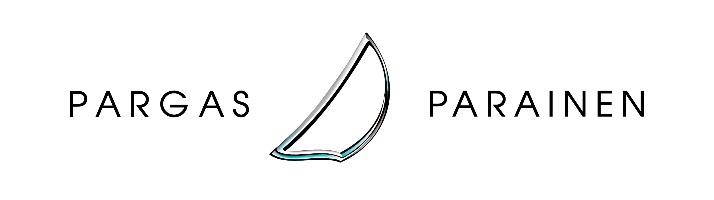 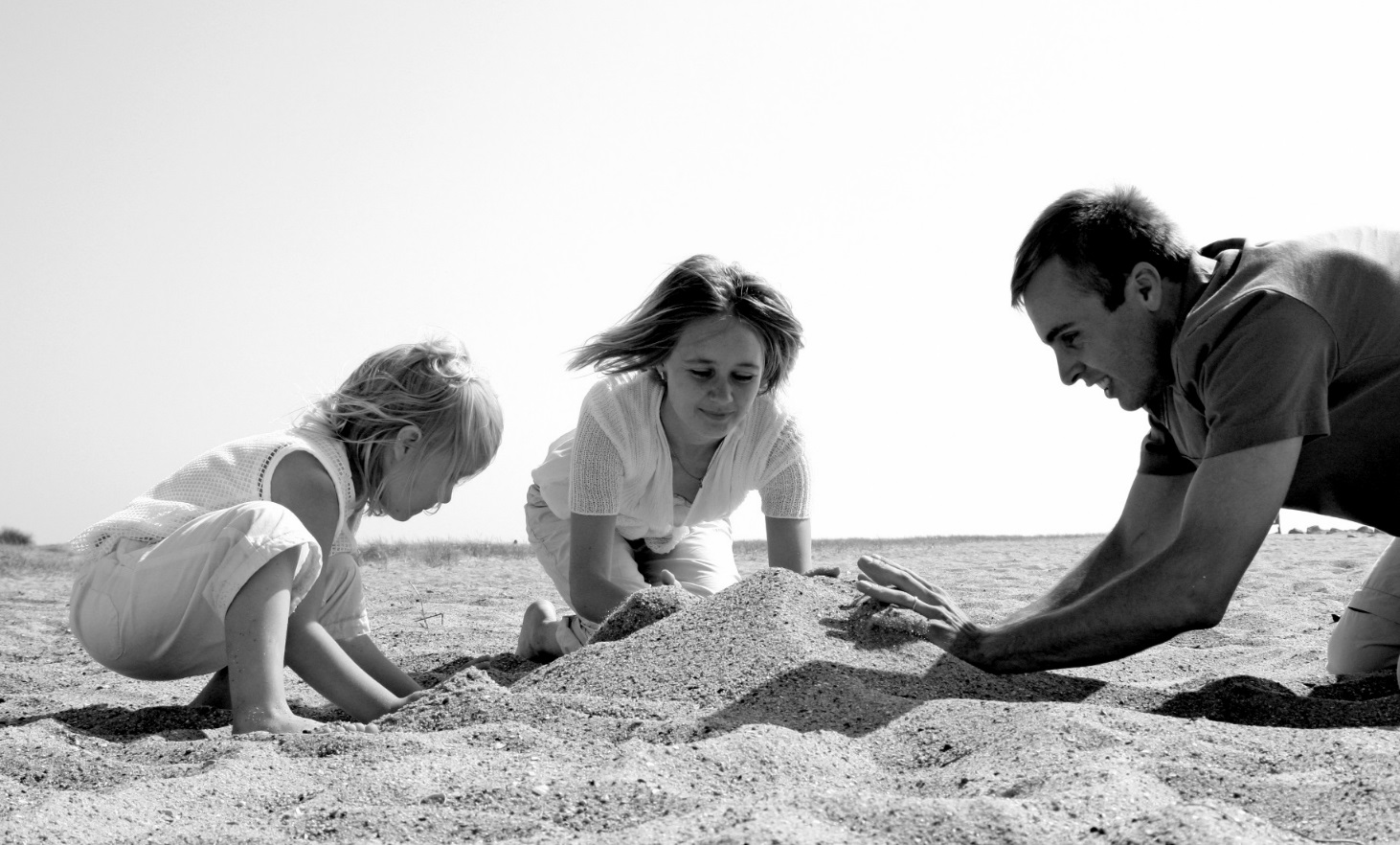 
Paraisten kaupunginhallintosääntöSisällysluetteloOsa 1 Yleistä1. luku Yleiset määräykset……………………………………………………….4	§ 1 Soveltaminen	§ 2 Kaupungin johtamisjärjestelmä	§ 3 Esittely hallituksessa	§ 4 Kaupunginhallituksen puheenjohtajan tehtävät	§ 5 Kaupungin viestintäOsa 2 Kaupungin luottamushenkilöt2. luku Kaupungin organisaatio………………………………………………..5§ 6 Hallinnollinen jako ja luottamuselimet§ 7 Valtuusto§ 8 Kaupunginhallitus§ 9 Tarkastuslautakunta§ 10 Lautakunnat§ 11 Vaalitoimielimet§ 12 Vaikuttamistoimielimet3. luku Kaupunginvaltuusto……………………………………………………..6§ 13 Valtuuston toiminnan järjestelyt§ 14 Valtuustoryhmän muodostaminen ja valtuustoryhmän nimi§ 15 Muutokset valtuustoryhmän kokoonpanossa§ 16 Istumajärjestys§ 17 Valtuuston varsinainen kokous ja sähköinen kokous§ 18 Kokouskutsu§ 19 Esityslista                                                           § 20 Varavaltuutetun kutsuminen§ 21 Läsnäolo kokouksessa§ 22 Kokouksen laillisuus ja päätösvaltaisuus§ 23 Esteellisyys§ 24 Asioiden käsittelyjärjestys§ 25 Pöydällepano ja asian palauttaminen valmisteltavaksi§ 26 Puheenvuorot§ 27 Ehdotukset ja keskustelun päättäminen§ 28 Ilman äänestystä syntyvän päätöksen toteaminen§ 29 Äänestykseen otettavat ehdotukset§ 30 Äänestystapa ja äänestysjärjestys§ 31Toimenpidealoite§ 32 Valtuutettujen aloitteet§ 33 Pöytäkirja§ 34 Päätösten tiedoksianto kunnan jäsenille§ 35 Kyselytunti4. luku Enemmistövaali ja suhteellinen vaali………………………….11§ 36 Vaaleja koskevat yleiset määräykset§ 37 Enemmistövaali§ 38 Valtuuston vaalilautakunta§ 39 Ehdokaslistojen laatiminen§ 40 Ehdokaslistojen jättäminen ja vaalitoimituksen nimenhuuto§ 41 Ehdokaslistojen tarkastus ja oikaiseminen§ 42 Ehdokaslistojen yhdistelmä§ 43 Suhteellisen vaalin toimittaminen§ 44 Suhteellisen vaalin tuloksen toteaminen5. luku Ulkoinen valvonta………………………………………………………12§ 45 Ulkoinen ja sisäinen valvonta§ 46 Tarkastuslautakunnan kokoukset§ 47 Tarkastuslautakunnan tehtävät ja raportointi§ 48 Sidonnaisuusilmoituksiin liittyvät tehtävät§ 49 Tilintarkastusyhteisön valinta§ 50 Tilintarkastajan tehtävät§ 51 Tarkastuslautakunnan antamat tehtävät§ 52 Tilintarkastajan raportointi§ 53 Tilintarkastuskertomus§ 54 Tarkastuslautakunnan valmistelu kaupunginvaltuustolle6. luku Muiden toimielinten tehtävät ja toimivallan jako……….13§ 55 Yleiset tehtävät ja yleinen toimivalta§ 56 Toimivalta päättää asiakirjan antamisesta7. Luku Asiakirjahallinnon järjestäminen………..………………………14§ 57 Kaupunginhallituksen asiakirjahallinnon tehtävät ja tietosuoja§ 58 Tiedonhallinta-asiantuntijan tehtävät§ 59 Lautakuntien ja toimialojen asiakirjahallinnon tehtävät8. luku Kaupungin monijäseniset toimielimet…………………………15Kaupunginhallitus	§ 60 Läsnäolo kaupunginhallituksen kokouksissa§ 61 Tehtävät§ 62 Ratkaisuvalta§ 63 Esteellisyys ja sijaisuudet§ 64 Haasteiden vastaanottaminen§ 65 Edustus eri elimissä§ 66 Henkilöstöpäällikön ratkaisuvalta Teknisten tukipalvelujen jaosto	§ 67 Tehtävät§ 68 RatkaisuvaltaSiirretty ratkaisuvalta§ 69 Teknisen päällikön toimi- ja ratkaisuvalta§ 70 Kiinteistöpäällikön toimi- ja ratkaisuvalta§ 71 Kaupungininsinöörin toimi- ja ratkaisuvalta § 72 Yhdyskuntainsinöörin toimi- ja ratkaisuvaltaVaikuttamistoimielimet	§ 73 Aluelautakunnat§ 74 Nuorisovaltuusto§ 75 Vanhusneuvosto§ 76 VammaisneuvostoRakennus- ja ympäristölautakunta	§ 77 Tehtävät§ 78 Ratkaisuvalta Siirretty ratkaisuvalta§ 79 Kaavoituspäällikön ratkaisuvalta§ 80 Kaavoituspäällikön ja kaavoitusarkkitehdin ratkaisuvalta§ 81 Kaupungingeodeetin ratkaisuvalta § 82 Ympäristönsuojelupäällikön ratkaisuvalta § 83 Ympäristönsuojelupäällikön ja ympäristönsuojelutarkastajien toimi- ja ratkaisuvalta§ 84 Johtavan rakennustarkastajan ratkaisuvalta§ 85 Rakennustarkastajan ratkaisuvalta § 86 Tarkastusinsinöörien ratkaisuvalta § 87 Rakennusvalvonnan tarkastushenkilökuntaSivistyslautakunta	§ 88 Kokoonpano§ 89 Tehtävät§ 90 Ratkaisuvalta§ 91 Varhaiskasvatuspäällikön ratkaisuvalta § 92 Toimistosihteerin ratkaisuvaltaSivistyslautakunnan ruotsinkielinen jaosto	§ 93 Kokoonpano§ 94 Tehtävät§ 95 RatkaisuvaltaSiirretty ratkaisuvalta§ 96 Opetuspäällikön ratkaisuvalta, ruotsinkielinen koulutus§ 97 Rehtorin ratkaisuvalta§ 98 Koulukuraattorin ratkaisuvaltaSivistyslautakunnan suomenkielinen jaosto	§ 99 Kokoonpano§ 100 Tehtävät§ 101 RatkaisuvaltaSiirretty ratkaisuvalta§ 102 Opetuspäällikön ratkaisuvalta, suomenkielinen koulutus§ 103 Rehtorin ratkaisuvalta§ 104 Koulukuraattorin ratkaisuvaltaKulttuuri- ja liikuntalautakunta	§ 105 Kokoonpano§ 106 Tehtävät§ 107 Ratkaisuvalta§ 108 Kirjastopäällikön ratkaisuvaltaSosiaali- ja terveyslautakunta	§ 109 Kokoonpano§ 110 Tehtävät§ 111 Ratkaisu- ja toimivalta§ 112 Sosiaali- ja terveysjohtajan toimivalta§ 113 Yksikköpäälliköiden ratkaisu- ja toimivalta§ 114 Muiden viranhaltijoiden ratkaisu- ja toimivalta9. luku Kokousmenettely……………………………………………………….32§ 115 Soveltaminen§ 116 Kokousaika ja -paikka§ 117 Sähköinen kokous§ 118 Kokouksen koolle kutsuminen§ 119 Sähköinen kokouskutsu§ 120 Esityslistan ja liitteiden julkaiseminen kunnan verkkosivuilla§ 121 Jatkokokous§ 122 Varajäsenen kutsuminen§ 123 Läsnäolo kokouksessa§ 124 Kokouksen pitäminen§ 125 Tilapäinen puheenjohtaja§ 126 Esittely§ 127 Esteellisyyden toteaminen§ 128 Ehdotus pöydällepanosta ja asian palauttamisesta valmisteltavaksi§ 129 Ehdotukset ja äänestys§ 130 Äänestystapa ja vaali§ 131 Pöytäkirjan laatiminen, tarkastaminen ja nähtävänä pitäminen§ 132 Päätösten tiedoksianto kunnan jäsenille§ 133 Kaupunginhallituksen ja lautakunnan otto-oikeus§ 134 Ottokelpoisen päätöksen ilmoittaminen10. luku Kaupungin palkkiot ja korvaukset ……………………………36§ 135 Soveltamisala§ 136 Kokouspalkkiot§ 137 Samana päivänä pidetyt kokoukset§ 138 Vuosipalkkiot§ 139 Vaalien yhteydessä maksettavat palkkiot§ 140 Luottamushenkilösihteerin palkkio§ 141 Toimituspalkkio§ 142 Korvaus ansionmenetyksestä ja kustannuksista§ 143 Pöytäkirjat palkkioperusteena§ 144 Korvaus matkakustannuksista§ 145 Muut määräyksetOsa 3 Kaupungin henkilöstö11. luku Henkilöstöorganisaatio…………………………………………….40§ 146 Kaupungin johto§ 147 Osasto- ja palvelutoimialajako ja resurssien jako12. luku Tehtävät, yhteistoimintamuodot ja ratkaisuvalta henkilöstöasioissa………………………………………………………………….40§ 148 Tehtävät ja ratkaisuvaltaYhteistoimintamuodot	§ 149 Johtoryhmä § 150 Yhteistyötoimikunta§ 151 HenkilöstökokouksetHenkilöstöasiat	§ 152 Virkojen perustaminen ja lakkauttaminen sekä virkasuhteiden muuttaminen työsopimussuhteiksi§ 153 Henkilöstön siirtäminen muihin tehtäviin sekä työtehtävien uudelleen jakaminen§ 154 Vakinaisen viran tai työsuhteen julistaminen haettavaksi§ 155 Ratkaisuvalta henkilöstövalinnoissa§ 156 Virkaan ottaminen virkaan valitun irtisanouduttua ennen virantoimituksen alkamista§ 157 Koeaika§ 158 Sivutoimilupa§ 159 Varoitus§ 160 Irtisanomisesta ja purkamisesta päättävä, eron myöntävä ja lomautuksesta päättävä viranomainen§ 161 Virantoimituksesta pidättäminen§ 162 Tehtävänkuvaukset§ 163 Ratkaisuvalta muissa henkilöstöasioissa§ 164 Henkilöstön kelpoisuusvaatimukset13. luku Määräykset henkilöstön kielitaidosta……………………….46§ 165 Kielitaitovaatimukset § 166 Kielitaitovaatimuksia koskeva harkinta§ 167 Kielitaitovaatimusten vahvistaminen§ 168 Todistus kielitaidosta§ 169 Muiden kuin toistaiseksi palkattujen viranhaltijoiden kielitaitovaatimukset§ 170 Työsopimussuhteisten kielitaitovaatimukset§ 171 Erivapaus§ 172 PoikkeusmääräyksetOsa 4 Kaupungin talous ja muut määräykset14. luku Kaupungin talous………………………………………………………49§ 173 Talousarvion täytäntöönpano§ 174 Toiminnan ja talouden seuranta§ 175 Talousarvion muutokset § 176 Käyttöomaisuuden myynti§ 177 Poistosuunnitelman hyväksyminen§ 178 Rahatoimen hoitaminen§ 178 Maksujen määrääminen§ 180 Asiakirjojen antamisesta perittävät maksut15. luku Muut määräykset……………………………………………………50§ 181 Kaksikielisyys kaupungin toiminnassa§ 182 Tiedottaminen§ 183 Kuntalaisten aloitteet§ 184 Asiakirjojen allekirjoittaminenOsa 1YLEISTÄ1. lukuYleiset määräykset§ 1 SoveltaminenParaisten kaupungin hallinnon ja toiminnan järjestämisessä sekä päätöksenteko- ja kokousmenettelyssä noudatetaan tämän hallintosäännön määräyksiä, ellei laissa ole toisin säädetty.§ 2 Kaupungin johtamisjärjestelmäKaupungin johtaminen perustuu kaupungin strategiaan, taloussuunnitelmaan, talousarvioon sekä muihin valtuuston päätöksiin.Kaupunginjohtaja johtaa kaupunginhallituksen alaisena kunnan hallintoa, taloudenhoitoa ja muuta toimintaa. Kaupunginjohtaja vastaa asioiden valmistelusta kaupunginhallituksen käsiteltäväksi.§ 3 Esittely kaupunginhallituksessaKaupunginhallituksen esittelijänä toimii kaupunginjohtaja. Kaupunginjohtajan ollessa poissa tai esteellinen, esittelijänä toimii hänen sijaisekseen määrätty.§ 4 Kaupunginhallituksen puheenjohtajan tehtävätKaupunginhallituksen puheenjohtaja johtaa kaupungin strategian sekä kaupunginhallituksen tehtävien toteuttamisen edellyttämää poliittista yhteistyötä käymällä asioiden käsittelyn edellyttämiä keskusteluja poliittisten ryhmien kanssa sekä pitämällä sopivin tavoin yhteyttä kunnan asukkaisiin ja muihin sidosryhmiinvastaa kaupunginjohtajan johtajasopimuksen valmistelusta ja huolehtii kaupunginhallituksen ja kaupunginvaltuuston kytkemisestä valmisteluprosessiin tarkoituksenmukaisella tavalla sekävastaa siitä, että kaupunginjohtajan kanssa käydään vuosittain tavoite- ja arviointikeskustelut.§ 5 Kaupungin viestintäKaupunginhallitus johtaa kaupungin viestintää ja tiedottamista kaupungin toiminnasta. Kaupunginhallitus hyväksyy yleiset ohjeet viestinnän ja tiedottamisen periaatteista. Toimielimet luovat omalla toimialallaan edellytyksiä läpinäkyvälle toiminnalle asioiden valmistelussa ja päätöksenteossa. Kaupunginhallitus, toimielimet, kaupunginjohtaja sekä osasto- ja toimialapääliköt huolehtivat, että kaupungin asukkaat ja palvelujen käyttäjät saavat riittävästi tietoja valmisteltavina olevista yleisesti merkittävistä asioista. Viestinnässä käytetään selkeää ja ymmärrettävää kieltä ja otetaan huomioon eri asukasryhmien tarpeet.  Osa 2KAUPUNGIN LUOTTAMUSHENKILÖT2. lukuKaupungin organisaatio§ 6 Hallinnollinen jako ja luottamuselimetKaupungin toiminnot on jaettu osastoihin ja palvelutoimialoihin. Osastot ja palvelutoimialat, jotka ovat organisatorisesti rinnasteisia, jaetaan tarvittaessa tulosyksiköihin. Palvelutoimialat vastaavat konsernipalveluiksi kutsutusta kokonaisuudesta. Konsernipalveluja koordinoi kaupunginjohtaja.Kaupungin hallinnosta vastaa kaupunginvaltuusto, jonka toimeenpanevana elimenä on kaupunginhallitus ja valvovana elimenä tarkastuslautakunta. Vastuulliset toimielimet ja osastot/palvelutoimialat ovat seuraavat:Vastuullinen toimielin					Osasto ja palvelutoimialaKeskusvaalilautakuntaTarkastuslautakuntaKaupunginhallitus					HallintopalvelutHenkilöstöpalvelut TalouspalvelutElinkeinopalvelut 	Kaupunginhallituksen teknisten tukipalvelujen jaosto		Tekniset tukipalvelutRakennus- ja ympäristölautakunta				YmpäristöosastoSivistyslautakunta					SivistysosastoSivistyslautakunnan ruotsinkielinen jaostoSivistyslautakunnan suomenkielinen jaostoKulttuuri- ja liikuntalautakunta	Sosiaali- ja terveyslautakunta				Sosiaali- ja terveysosastoVaikuttamistoimielimetAluelautakunnat, nuorisovaltuusto, vanhusneuvosto ja vammaisneuvosto § 7 ValtuustoValtuustossa on 35 valtuutettua. Valtuuston toimintaa koskevat määräykset ovat 3. luvussa.§ 8 KaupunginhallitusKaupunginhallituksessa on 11 jäsentä, joista valtuusto valitsee kaupunginhallituksen puheenjohtajan ja kaksi varapuheenjohtajaa sekä 8 muuta jäsentä. Jokaisella jäsenellä on henkilökohtainen varajäsen. Puheenjohtaja ja varapuheenjohtajat ovat valtuuston jäseniä. Kaupunginhallitus valitaan kahden vuoden toimiajaksi.Kaupunginhallituksella on teknisten tukipalvelujen jaosto. Jaostossa on 7 jäsentä, joista valtuusto valitsee jaoston puheenjohtajan ja varapuheenjohtajan, jotka ovat myös kaupunginhallituksen jäseniä. Muiksi jäseniksi voidaan valita myös luottamushenkilöitä, jotka eivät ole kaupunginhallituksen jäseniä. Jokaisella jäsenellä on henkilökohtainen varajäsen.§ 9 TarkastuslautakuntaTarkastuslautakunnassa on 9 jäsentä, joista valtuusto valitsee tarkastuslautakunnan puheenjohtajan ja varapuheenjohtajan sekä 7 muuta jäsentä. Jokaisella jäsenellä on henkilökohtainen varajäsen. Puheenjohtaja ja varapuheenjohtaja ovat valtuuston jäseniä.§ 10 LautakunnatSivistyslautakunnassa on 11 jäsentä.Sivistyslautakunnan ruotsinkielisessä jaostossa on 9 jäsentä.Sivistyslautakunnan suomenkielisessä jaostossa on 9 jäsentä. Rakennus- ja ympäristölautakunnassa on 11 jäsentä.Kulttuuri- ja liikuntalautakunnassa on 11 jäsentä. Sosiaali- ja terveyslautakunnassa on 11 jäsentä.Valtuusto valitsee lautakuntien puheenjohtajat valtuuston jäsenistä sekä lautakuntien varapuheenjohtajat. Näiden ei tarvitse olla valtuuston jäseniä, lukuun ottamatta tarkastuslautakunnan varapuheenjohtajaa. Jokaisella jäsenellä on henkilökohtainen varajäsen.Valtuusto valitsee jaostojen puheenjohtajan ja varapuheenjohtajan asianomaisen lautakunnan jäsenistä. Sivistyslautakunnan ruotsinkielisen ja suomenkielisen jaoston jäsenet valitaan asianomaiseen kieliryhmään kuuluvista henkilöistä. Jokaisella jäsenellä on henkilökohtainen varajäsen. § 11 VaalitoimielimetKeskusvaalilautakunnasta, vaalilautakunnista ja vaalitoimikunnista säädetään vaalilaissa.Valtuuston on asetettava toimikaudekseen keskusvaalilautakunta, johon kuuluu puheenjohtaja, varapuheenjohtaja ja kolme muuta jäsentä sekä tarpeellinen määrä varajäseniä, joita on oltava vähintään viisi.§ 12 VaikuttamistoimielimetKaupunginhallitus asettaa Nauvon, Korppoon, Houtskarin ja Iniön kunta-alueille aluelautakunnat. Lautakunnissa on 5–7 jäsentä, jotka valitaan asianomaisen alueen asukkaista. Jokaisella jäsenellä on henkilökohtainen varajäsen. Kaupunginhallitus vahvistaa kunkin aluelautakunnan jäsenmäärän. Kaupunginhallitus valitsee aluelautakuntien puheenjohtajan ja varapuheenjohtajan.Kaupungilla on vanhusneuvosto ja vammaisneuvosto. Näissä toimielimissä on 9–11 jäsentä. Kaupunginhallitus valitsee vanhusneuvoston ja vammaisneuvoston jäsenet molempien alojen etujärjestöjä kuultuaan. Kaupunginhallitus vahvistaa neuvostojen jäsenmäärän. Kaupunginhallitus valitsee toimielinten puheenjohtajan ja varapuheenjohtajan.Vammaisneuvostoon voidaan valita vammaisia henkilöitä tai heidän omaisiaan.Kaupungilla on nuorisovaltuusto, jossa on 9–11 jäsentä. Kaupunginhallitus nimittää jäsenet kahdeksi vuodeksi kerrallaan niistä 13–18-vuotiaista nuorista, jotka Paraisilla toimivien perusopetuksen ja toisen asteen koulujen oppilaskunnat ovat asettaneet ehdolle. Sarlinska skolanilla ja Paraistenseudun koululla on molemmilla oikeus asettaa ehdolle kaksi nuorta. Toimikausi alkaa 1.10. ja päättyy 30.9. kaksi vuotta myöhemmin. Kaupunginhallitus päättää näiden toimielinten toimintaedellytyksistä ja niiden tehtävistä määrätään kuntalain 26–28 §:ssä.3. lukuKaupunginvaltuusto§ 13 Valtuuston toiminnan järjestelytValtuuston toimikauden ensimmäisen kokouksen kutsuu koolle kaupunginhallituksen puheenjohtaja. Kokouksen avaa iältään vanhin läsnä oleva valtuutettu, joka johtaa puhetta, kunnes valtuuston puheenjohtaja ja varapuheenjohtajat on valittu.Valtuustossa on kolme varapuheenjohtajaa. Valtuuston puheenjohtajat valitaan samanaikaisesti kaksivuotiskaudeksi.Valtuuston toiminnan järjestelyä koskevien asioiden valmistelua johtaa valtuuston puheenjohtaja, jollei valtuusto toisin päätä.Valtuuston kokousten pöytäkirjanpitäjänä toimii hallintopäällikkö tai hänen varahenkilönsä.§ 14 Valtuustoryhmän muodostaminen ja valtuustoryhmän nimiValtuutetut voivat muodostaa valtuustoryhmiä valtuustotyöskentelyä varten.Valtuustoryhmän muodostamisesta sekä ryhmän nimestä, puheenjohtajasta ja sihteeristä on annettava valtuuston puheenjohtajalle kirjallinen ilmoitus. Kaikkien ryhmään liittyvien valtuutettujen on allekirjoitettava ilmoitus. Valtuustoryhmänä pidetään myös yhtä valtuutettua, jos hän on tehnyt ilmoituksen.§ 15 Muutokset valtuustoryhmän kokoonpanossaValtuutetun on ilmoitettava kirjallisesti valtuuston puheenjohtajalle valtuustoryhmään liittymisestä ja siitä eroamisesta. Liittymisilmoituksessa on oltava asianomaisen ryhmän kirjallinen hyväksyminen.Jos valtuutettu on erotettu valtuustoryhmästä, valtuustoryhmän on ilmoitettava tästä kirjallisesti valtuuston puheenjohtajalle.§ 16 IstumajärjestysValtuutetut istuvat kokouksessa valtuustoryhmittäin puheenjohtajan hyväksymän istumajärjestyksen mukaisesti.§ 17 Valtuuston varsinainen kokous ja sähköinen kokousValtuusto voi käsitellä asiat varsinaisessa kokouksessaan, jossa kokouksen osallistujat ovat läsnä kokouspaikalla. Varsinaisessa kokouksessa voidaan käyttää sähköistä kokoushallinta- ja äänestysjärjestelmää. Vaihtoehtoisesti kokous voidaan pitää sähköisessä toimintaympäristössä, johon osallistutaan sähköisen yhteyden avulla (sähköinen kokous). Yleisölle on järjestettävä mahdollisuus seurata valtuuston sähköistä kokousta internetin kautta sekä kokouskutsussa mainitussa tilassa. Valtuuston suljettuun sähköiseen kokoukseen voi osallistua vain sellaisesta paikasta, jossa salassa pidettävät tiedot ja kokouksessa käydyt keskustelut eivät ole ulkopuolisen kuultavissa tai nähtävissä.Kaupunginhallitus tai sen nimeämä viranhaltija vastaa siitä, että valtuuston kokouksiin tarvittavat tekniset järjestelmät ja tietoliikenneyhteydet ovat ajantasaisia ja tietoturvallisia lain edellyttämällä tavalla. § 18 KokouskutsuKokouskutsun antaa valtuuston puheenjohtaja tai hänen estyneenä ollessaan varapuheenjohtaja. Kokouskutsussa on ilmoitettava kokouksen aika ja paikka sekä käsiteltävät asiat. Kokouskutsuun liitetään kokouksen esityslista.Kokouskutsussa on mainittava, jos kyseessä on sähköinen kokous ja ilmoitettava verkkososoite sekä tila, jossa yleisö voi seurata kokousta. Kokouskutsussa on mainittava, jos osa kokousasioista käsitellään suljetussa kokouksessa. Sähköinen kokous voidaan järjestää joko etä- tai hybridikokouksena. Etä- tai hybridikokouksen pitäminen edellyttää, että tähän tarvittavat tekniset laitteet, järjestelmät ja tietoliikenneyhteydet ovat käytettävissä ja että yleisöllä on mahdollisuus seurata kokousta internetin välityksellä. Sähköisessä kokouksessa läsnä oleviksi todettujen on oltava keskenään yhdenvertaisessa näkö- ja ääniyhteydessä.  Kokous on järjestettävä siten, että kuntalain 101 §:n säännökset täyttyvät. Kokouksen puheenjohtajan on huolehdittava, että kokoukseen sähköisen yhteyden avulla osallistuva voi seurata kokousta sekä osallistua asioiden käsittelyyn koko kokouksen ajan. Puheenjohtajan on keskeytettävä kokous välittömästi, jos videoneuvotteluyhteys katkeaa.Kokouskutsu on lähetettävä vähintään viisi päivää ennen valtuuston kokousta kullekin valtuutetulle sekä niille, joilla on kokouksessa läsnäolo-oikeus tai -velvollisuus. Samassa ajassa on kokouksesta tiedotettava kunnan verkkosivuilla.§ 19 EsityslistaEsityslista, joka sisältää lyhyen selostuksen käsiteltävistä asioista ja ehdotukset valtuuston päätöksiksi, lähetetään kokouskutsun yhteydessä, jolleivät erityiset syyt ole esteenä. Jos esityslistalla, liitteissä tai oheismateriaalissa on salassa pidettäviä tietoja, asiakirjaan tehdään merkintä salassapidosta.Esityslista laaditaan ruotsin ja suomen kielellä. Liitteiden on oltava molemmilla kielillä, mutta oheismateriaalin ei tarvitse olla molemmilla kielillä. Valtuusto päättää, kuinka monelle varavaltuutetulle esityslista toimitetaan.Esityslista julkaistaan kaupungin verkkosivuilla. Ennen julkaisemista esityslistalta poistetaan salassa pidettävät tiedot sekä henkilötiedot, joihin ei liity tiedottamisintressiä. Esityslistan liitteet julkaistaan kunnan verkkosivuilla harkinnan mukaan ottaen huomioon kunnan asukkaiden tiedonsaanti-intressit.§ 20 Varavaltuutetun kutsuminenValtuutetun, joka ei pääse kokoukseen tai on esteellinen käsittelemään esityslistalla olevaa asiaa, on viipymättä ilmoitettava esteestä tai esteellisyydestä valtuuston puheenjohtajalle ja sihteerille. Saatuaan valtuutetulta tai muuten luotettavasti tiedon esteestä tai esteellisyydestä puheenjohtajan ja sihteerin on kutsuttava valtuutetun sijaan kuntalain 17 §:n 1 momentissa tarkoitettu varavaltuutettu. Varavaltuutetut kutsutaan kokoukseen noudattaen heidän sijaantulojärjestystään.§ 21 Läsnäolo kokouksessa Kaupunginhallituksen puheenjohtajan ja kaupunginjohtajan on oltava läsnä valtuuston kokouksessa. Heidän poissaolonsa ei kuitenkaan estä asioiden käsittelyä. Kaupunginhallituksen jäsenillä on läsnäolo-oikeus valtuuston kokouksessa.Edellä mainituilla henkilöillä on oikeus ottaa osaa keskusteluun, mutta ei päätöksen tekemiseen, jolleivät he ole samalla valtuutettuja.Nuorisovaltuusto voi nimetä valtuuston kokoukseen edustajansa, jolla on läsnäolo- ja puheoikeus. Nuorisovaltuuston edustajalla ei kuitenkaan ole läsnäolo-oikeutta valtuuston suljetussa kokouksessa.Valtuuston puheenjohtaja päättää muiden henkilöiden läsnäolo- ja puheoikeudesta kokouksissa.§ 22 Kokouksen laillisuus ja päätösvaltaisuusLäsnä olevat valtuutetut ja varavaltuutetut todetaan sähköisesti tai nimenhuudolla, joka toimitetaan aakkosjärjestyksessä. Todettuaan läsnä olevat valtuutetut puheenjohtaja toteaa, onko kokous laillisesti koolle kutsuttu ja päätösvaltainen.Nimenhuudon jälkeen saapuvan valtuutetun on ilmoittauduttava välittömästi puheenjohtajalle. Kesken kokouksen poistuvan valtuutetun on ilmoitettava poistumisesta puheenjohtajalle.Mikäli puheenjohtaja toteaa valtuuston menettäneen päätösvaltaisuuden, hänen on keskeytettävä tai lopetettava kokous.§ 23 Esteellisyys	Ennen asian käsittelyn aloittamista esteellisen henkilön on ilmoitettava esteellisyydestään ja esteellisyyden aiheuttamasta perusteesta sekä vetäydyttävä asian käsittelystä ja poistuttava paikaltaan. Jos asia käsitellään suljetussa kokouksessa, esteellisen henkilön on poistuttava kokouksesta.Puheenjohtajan on tarvittaessa saatettava kokoukseen osallistuvan esteellisyys valtuuston ratkaistavaksi. Asianomaisen henkilön tulee tarvittaessa antaa selvitys seikoista, joilla voi olla merkitystä hänen esteellisyytensä arvioinnissa. Annettuaan pyydetyn selvityksen asianomaisen henkilön on poistuttava paikaltaan. Henkilö, jonka esteellisyyden valtuusto ratkaisee, ei saa osallistua esteellisyyttään koskevan asian käsittelyyn (poikkeuksena hallintolain 29 §:ssä tarkoitetut tilanteet).Esteellisyyttä koskeva ratkaisu on perusteltava pöytäkirjaan.§ 24 Asioiden käsittelyjärjestysAsiat käsitellään esityslistan mukaisessa järjestyksessä, jollei valtuusto toisin päätä. Kaupunginhallituksen ehdotus, pohjaehdotus, on käsittelyn pohjana. Jos asian on valmistellut tarkastuslautakunta tai tilapäinen valiokunta, tarkastuslautakunnan tai tilapäisen valiokunnan ehdotus on pohjaehdotus.§ 25 Pöydällepano ja asian palauttaminen valmisteltavaksiJos keskustelun kuluessa tehdään kannatettu ehdotus asian pöydällepanosta, palauttamisesta valmisteltavaksi tai jokin muu ehdotus, jonka hyväksyminen keskeyttäisi asian käsittelyn, seuraavien puhujien on puheenjohtajan kehotuksesta rajoitettava puheenvuoronsa koskemaan vain tätä ehdotusta. Jos ehdotus hyväksytään yksimielisesti tai äänestämällä, puheenjohtaja keskeyttää asian käsittelyn. Jos ehdotus hylätään, asian käsittely jatkuu.§ 26 Puheenvuorot	Kun puheenjohtaja on ilmoittanut käsiteltävän asian, siitä on varattava tilaisuus keskustella pohjaehdotuksen pohjalta. Puheenvuoro on pyydettävä sähköisesti. Puheenvuorot annetaan pyydetyssä järjestyksessä. Tästä järjestyksestä poiketen puheenjohtaja voi antaaasian käsittelyn alussa puheenvuoron kunkin valtuustoryhmän edustajalle ryhmien suuruuden mukaisessa järjestyksessä,puheenvuoron kaupunginhallituksen puheenjohtajalle, kaupunginjohtajalle taikka tarkastuslautakunnan tai tilapäisen valiokunnan puheenjohtajalle, kun käsitellään kyseisen toimielimen valmistelemaa asiaa, sekärepliikki- ja kannatuspuheenvuoron.Asian käsittelyjärjestystä koskeva työjärjestyspuheenvuoro on kuitenkin annettava ennen muita.Puheenvuorot on pidettävä ja ehdotukset esitettävä puhujakorokkeelta. Puheenvuoron saanut saa kuitenkin puhua istumapaikaltaan, jos on kyse repliikki- tai kannatuspuheenvuorosta.§ 27 Ehdotukset ja keskustelun päättäminenEhdotus on annettava kirjallisena, jos puheenjohtaja niin vaatii. Kun kaikki puheenvuorot on käytetty, puheenjohtaja päättää keskustelun. Puheenjohtaja selostaa keskustelun kuluessa tehdyt ehdotukset ja onko ehdotuksia kannatettu.§ 28 Ilman äänestystä syntyvän päätöksen toteaminenJos keskustelun aikana ei ole tehty kannatettuja ehdotuksia, puheenjohtaja toteaa pohjaehdotuksen valtuuston päätökseksi.§ 29 Äänestykseen otettavat ehdotuksetÄänestykseen otetaan ainoastaan pohjaehdotus ja kannatetut ehdotukset. Ehdotusta, joka on tehty vaihtoehtoisena tai menee käsiteltävän asian ulkopuolelle, ei oteta äänestykseen.§ 30 Äänestystapa ja äänestysjärjestysÄänestys toimitetaan sähköisesti ja avoimesti.Jos äänestykseen otettavia ehdotuksia on enemmän kuin kaksi, puheenjohtaja esittää valtuuston hyväksyttäväksi äänestysjärjestyksen. Äänestysjärjestys määräytyy seuraavien periaatteiden mukaan:Ensin otetaan äänestykseen kaksi eniten pohjaehdotuksesta poikkeavaa ehdotusta. Voittanut ehdotus asetetaan jäljellä olevista ehdotuksista eniten pohjaehdotuksesta poikkeavaa ehdotusta vastaan. Näin jatketaan, kunnes saadaan lopullinen vastaehdotus pohjaehdotukselle. Jos äänestykseen on otettava pohjaehdotuksen kokonaan hylkäämistä tarkoittava ehdotus, se on asetettava viimeisenä äänestettäväksi muista ehdotuksista voittanutta vastaan.Jos asia koskee määrärahan myöntämistä, otetaan ensin äänestykseen määrältään suurimman ehdotuksen hyväksyminen tai hylkääminen ja näin jatketaan ehdotusten suuruuden mukaisessa järjestyksessä, kunnes jokin ehdotus hyväksytään, minkä jälkeen pienemmistä ehdotuksista ei enää äänestetä.Jos ehdotuksen hyväksyminen tai hylkääminen on riippumaton muista ehdotuksista, sen hyväksymisestä tai hylkäämisestä on äänestettävä erikseen.Puheenjohtaja toteaa äänestyksen tuloksena syntyneen päätöksen.Jos päätöksen tekemiseen vaaditaan lain mukaan määräenemmistön kannatus tai yksimielisyys, puheenjohtajan on ilmoitettava siitä ennen äänestyksen toimittamista ja otettava se huomioon äänestyksen tuloksen todetessaan.§ 31 ToimenpidealoiteTehtyään päätöksen käsiteltävässä asiassa valtuusto voi hyväksyä käsiteltyyn asiaan liittyviä toimenpidealoitteita. Toimenpidealoitteet osoitetaan kaupunginhallitukselle. Toimenpidealoite ei saa olla ristiriidassa valtuuston päätöksen kanssa, eikä muuttaa tai laajentaa päätöstä.§ 32 Valtuutettujen aloitteetValtuutettu voi panna asioita vireille tekemällä valtuustoaloitteen. Aloitteen on koskettava kunnan toimivaltaan kuuluvia asioita. Kaupunginjohtaja päättää, kenen tehtävänä aloitteen valmistelu on, ja kaupunginjohtajan päätös annetaan tiedoksi kaupunginhallitukselle aloitteen jättämistä seuraavassa kaupunginhallituksen kokouksessa.Kaupunginhallituksen on viimeistään 6 kuukauden kuluttua aloitteen jättämisestä annettava kaupunginvaltuustolle selvitys aloitteen valmistelusta. § 33 PöytäkirjaPöytäkirja laaditaan ruotsin ja suomen kielellä ja sen tarkastaa kaksi pöytäkirjantarkastajaa. Pöytäkirja voidaan tarkastaa sähköisesti. § 34 Päätösten tiedoksianto kunnan jäsenilleValtuuston pöytäkirja siihen liitettyine valitusosoituksineen pidetään tarkastamisen jälkeen nähtävänä kunnan verkkosivuilla siten kuin kuntalain 140 §:ssä säädetään.Kunnan jäsenen katsotaan saaneen päätöksestä tiedon seitsemän päivän kuluttua siitä, kun pöytäkirja on nähtävänä yleisessä tietoverkossa.§ 35 KyselytuntiValtuutetulla on oikeus esittää kaupunginhallitukselle kyselytunnilla vastattavaksi lyhyitä kysymyksiä kaupungin hallintoa ja taloutta koskevista asioista. Kyselytunti järjestetään valtuuston kokouksen jälkeen, jollei valtuusto toisin päätä. Kyselytunti on julkinen. Puheenjohtajana kyselytunnilla toimii valtuuston puheenjohtaja.Kysymys on toimitettava kaupunginhallitukselle kirjallisena 14 päivää ennen kaupunginvaltuuston kokousta. Myöhemmin toimitettuihin kysymyksiin vastataan kaupunginvaltuuston seuraavan kokouksen yhteydessä. Kaupunginhallituksen puheenjohtaja päättää, kuka kysymyksiin vastaa.Kysymyksiin vastataan saapumisjärjestyksessä, ellei valtuuston puheenjohtaja toisin päätä. Vastauksen saatuaan kysymyksen esittäjällä on oikeus tehdä kaksi asiaan liittyvää lyhyttä lisäkysymystä. Kysymysten johdosta ei käydä keskustelua.4. luku Enemmistövaali ja suhteellinen vaali§ 36 Vaaleja koskevat yleiset määräyksetVarajäsenet valitaan samassa vaalissa kuin varsinaiset jäsenet. Jos varajäsenet ovat henkilökohtaisia, varsinaisen ja henkilökohtaisen varajäsenen muodostamat ehdokasparit on hyväksyttävä ennen vaalia.Enemmistövaali toimitetaan suljetuin lipuin, jos yksikin jäsen sitä vaatii. Suhteellinen vaali toimitetaan aina suljetuin lipuin. Äänestyslipussa ei saa olla asiattomia merkintöjä. Äänestysliput annetaan valtuuston puheenjohtajalle puheenjohtajan määräämässä järjestyksessä. Äänestysliput sekä arvonnassa käytetyt liput on säilytettävä vaalipäätöksen lainvoimaisuuteen saakka.§ 37 EnemmistövaaliEnemmistövaalissa äänen voi antaa kenelle tahansa vaalikelpoiselle ehdokkaalle tai ehdokasparille. Jos valittavia on enemmän kuin yksi, toimielimen jäsenellä on käytettävissään yhtä monta ääntä kuin on valittavia henkilöitä tai ehdokaspareja. Yhdelle ehdokkaalle tai ehdokasparille voi antaa vain yhden äänen eikä kaikkia ääniä ole pakko käyttää. Kun enemmistövaali toimitetaan suljetuin lipuin, kokouksen pöytäkirjantarkastajat toimivat samalla ääntenlaskijoina ja avustavat muutenkin vaalitoimituksessa, jollei valtuusto toisin päätä.§ 38 Valtuuston vaalilautakuntaValtuusto valitsee toimikaudekseen suhteellisten vaalien toimittamista varten vaalilautakunnan. Lautakunnassa on viisi jäsentä ja kullakin henkilökohtainen varajäsen. Valtuusto valitsee jäseniksi valituista lautakunnan puheenjohtajan ja varapuheenjohtajan.Lautakunnan sihteerinä toimii valtuuston pöytäkirjanpitäjä, jollei valtuusto toisin päätä. § 39 Ehdokaslistojen laatiminenEhdokaslistassa saa olla enintään niin monen ehdokkaan tai ehdokasparin nimi kuin vaalissa on valittavia jäseniä ja varajäseniä.Ehdokaslistan otsikossa on mainittava, missä vaalissa sitä käytetään. Vähintään kahden valtuutetun on allekirjoitettava ehdokaslista. Ensimmäinen allekirjoittaja toimii listan asiamiehenä, joka antaa listan valtuuston puheenjohtajalle ja on oikeutettu tekemään siihen oikaisuja. § 40 Ehdokaslistojen jättäminen ja vaalitoimituksen nimenhuutoValtuusto määrää ajankohdan, milloin ehdokaslistat on viimeistään annettava valtuuston puheenjohtajalle ja milloin vaalitoimituksen nimenhuuto aloitetaan.§ 41 Ehdokaslistojen tarkastus ja oikaiseminenKun ehdokaslistojen antamisen määräaika on päättynyt, valtuuston puheenjohtaja antaa ehdokaslistat vaalilautakunnalle, joka tarkastaa, ovatko ne asianmukaisesti laaditut. Jos listassa todetaan virheitä, annetaan asiamiehelle tilaisuus korjata virheet vaalilautakunnan asettamassa määräajassa.Jos sama henkilö on ehdokaslistan korjaamisen jälkeenkin ehdokkaana useammalla listalla, vaalilautakunnan on, mikäli mahdollista, tiedusteltava ehdokkaalta, mille listalle hänen nimensä jätetään.§ 42 Ehdokaslistojen yhdistelmäEhdokaslistojen oikaisuja varten varatun määräajan päätyttyä vaalilautakunta laatii hyväksytyistä ehdokaslistoista yhdistelmän, johon jokaiselle ehdokaslistalle merkitään järjestysnumero. Ennen vaalitoimituksen nimenhuudon alkamista ehdokaslistojen yhdistelmä annetaan valtuutetuille tiedoksi ja luetaan ääneen valtuustolle.§ 43 Suhteellisen vaalin toimittaminenÄänestyslippuun merkitään sen ehdokaslistan numero, jolle ääni annetaan. Valtuutetut antavat nimenhuudon määräämässä järjestyksessä valtuuston puheenjohtajalle äänestyslippunsa.§ 44 Suhteellisen vaalin tuloksen toteaminenValtuuston puheenjohtaja antaa äänestysliput vaalilautakunnalle, joka tutkii niiden pätevyyden sekä laskee ja ilmoittaa vaalin tuloksen noudattaen soveltuvin osin, mitä kuntavaaleista säädetään.Vaalilautakunta antaa vaalin tuloksesta kirjallisen ilmoituksen valtuuston puheenjohtajalle, joka toteaa vaalin tuloksen valtuustolle.5. lukuUlkoinen valvonta§ 45 Ulkoinen ja sisäinen valvontaKaupungin hallinnon ja talouden valvonta järjestetään siten, että ulkoinen ja sisäinen valvonta yhdessä muodostavat kattavan valvontajärjestelmän.Ulkoinen valvonta järjestetään operatiivisesta johdosta riippumattomaksi. Ulkoisesta valvonnasta vastaavat tarkastuslautakunta ja tilintarkastaja.Sisäinen valvonta on osa johtamista. Kaupunginhallitus vastaa kaupungin sisäisen valvonnan järjestämisestä.§ 46 Tarkastuslautakunnan kokouksetTilintarkastajalla on läsnäolo- ja puheoikeus lautakunnan kokouksissa. Tilintarkastajalla sekä lautakunnan määräämillä luottamushenkilöillä ja viranhaltijoilla on läsnäolovelvollisuus lautakunnan kokouksessa lautakunnan niin päättäessä. Kaupunginhallitus ei voi määrätä edustajaansa tarkastuslautakunnan kokouksiin.Kokousmenettelyssä noudatetaan tämän säännön määräyksiä. Esittelystä ja pöytäkirjan pitämisestä päättää lautakunta.§ 47 Tarkastuslautakunnan tehtävät ja raportointi Sen lisäksi, mitä kuntalain 121 ja 125 §:ssä säädetään, tarkastuslautakunnan onseurattava tilintarkastajan tarkastussuunnitelman toteutumista sekä muutoinkin seurattava tilintarkastajan tehtävien suorittamista ja tehtävä tarpeen mukaan esityksiä tilintarkastuksen kehittämiseksi,huolehdittava siitä, että tilintarkastusta varten on tarpeelliset voimavarat, jotka mahdollistavat tilintarkastuksen suorittamisen hyvän tilintarkastustavan edellyttämässä laajuudessa, sekätehtävä aloitteita ja esityksiä tarkastuslautakunnan, tilintarkastajan ja sisäisen tarkastuksen tehtävien yhteensovittamisesta mahdollisimman tarkoituksenmukaisella tavalla.§ 48 Sidonnaisuusilmoituksiin liittyvät tehtävätTarkastuslautakunta valvoo kuntalain 84 §:ssä tarkoitetun sidonnaisuuksien ilmoittamisvelvollisuuden noudattamista ja huolehtii sidonnaisuusrekisterin julkisten tietojen julkaisemisesta kunnan verkkosivuilla.Tarkastuslautakunta on sidonnaisuusrekisterin rekisterinpitäjä.Tarkastuslautakunnan on saatettava sidonnaisuusilmoitukset valtuustolle tiedoksi kerran vuodessa.§ 49 Tilintarkastusyhteisön valintaKaupunginvaltuusto valitsee tarkastuslautakunnan esityksestä hallinnon ja talouden tarkastamista varten JHT-yhteisön enintään kuudeksi tilikaudeksi. § 50 Tilintarkastajan tehtävätTilintarkastajan tehtävistä säädetään kuntalain 123 §:ssä.§ 51 Tarkastuslautakunnan antamat tehtävätTilintarkastaja voi ottaa lautakunnalta toimeksiantoja lautakunnassa käsiteltävien asioiden valmisteluun ja täytäntöönpanoon liittyvien tehtävien suorittamisesta, mikäli ne eivät ole ristiriidassa hyvän tilintarkastustavan kanssa.§ 52 Tilintarkastajan raportointiTilintarkastaja ilmoittaa tarkastussuunnitelman toteutumisesta ja tarkastushavainnoistaan tarkastuslautakunnalle lautakunnan määräämällä tavalla. Kuntalain 123 §:n tarkoittama raportointi lautakunnalle tehdään kirjallisena lautakunnan puheenjohtajalle. Kaupunginhallitukselle annettava raportointi tehdään kirjallisena kaupunginhallituksen puheenjohtajalle ja kaupunginjohtajalle.§ 53 TilintarkastuskertomusTilintarkastuskertomus laaditaan kuntalain 125 §:n säädösten mukaisesti.§ 54 Tarkastuslautakunnan valmistelu kaupunginvaltuustolleLautakunta antaa vähintään kuukautta ennen tilintarkastuskertomuksen valtuustokäsittelyä arvionsa valtuuston asettamien toiminnallisten ja taloudellisten tavoitteiden toteutumisesta edellisenä vuonna kuntalain 121 §:n määräämän arviointikertomuksen muodossa. Lautakunta esittää valtuustolle ehdotuksen toimenpiteistä, joihin arviointikertomus ja tilintarkastuskertomus antavat aihetta.Kaupunginhallitus antaa valtuustolle lausunnon toimenpiteistä, joihin arviointikertomus antaa aihetta.6. lukuMuiden toimielinten tehtävät ja toimivallan jako§ 55 Yleiset tehtävät ja yleinen toimivaltaKaupungin monijäsenisillä toimielimillä on kokonaisvastuu kunnallisten palvelujen tuottamisesta ja kehittämisestä toimialoillaan ottaen huomioon kaupunginvaltuuston asettamat tavoitteet ja osoitetut resurssit sekä kaupunginhallituksen tarpeen mukaan antamat ohjeet.Kaupungin monijäsenisten toimielinten puheenjohtajien ja jäsenten on tehtävässään otettava huomioon kaupunginvaltuuston sitovat tavoitteet ja strategiat.Monijäsenisten toimielinten ratkaisuvalta:Tehdä päätöksiä asioissa, jotka toimielimellä lain tai tämän säännön nojalla on oikeus ratkaista.Hyväksyä tarvittavat ohjeet ja pitää niitä saatavilla toiminnassaan. Määrätä toimintansa painopistealueet ja asettaa toiminnot tärkeysjärjestykseen ottaen huomioon käytettävissä olevat resurssit ja kaupungin strategia.Valvoa, että toimintaa johdetaan tarkoituksenmukaisesti, tehokkaasti ja taloudellisesti.Vastata sisäisestä valvonnasta siltä osin kuin se koskee asianomaista toimielintä.Seurata toiminnan tuloksia.Vastata vastuualueensa viestinnästä ja tiedottamisesta kaupungin asukkaille, asiakkaille ja muille kontaktiryhmille kaupunginhallituksen antamat ohjeet huomioon ottaen.Päättää toiminta-avustusten myöntämisestä ja avustusten käytön valvonnassa käytettävistä menettelytavoista.Päättää kiinteän ja irtaimen omaisuuden vuokralle antamisesta ja vuokralle ottamisesta kaupunginhallituksen antamat ohjeet huomioon ottaen sekä päättää vuokra- tai maanvuokrasopimuksen irtisanomisesta.Päättää irtaimen omaisuuden ostamisesta, myymisestä ja vaihtamisesta.Päättää vahingonkorvausten maksamisesta kaupunginhallituksen vahvistamaan enimmäismäärään saakka.Päättää yksityisoikeudellisista maksuista vastuualueellaan kaupunginvaltuuston kuntalain 14 §:n nojalla vahvistamien perusteiden mukaisesti.Myöntää helpotusta tai lykkäystä kunnallisen maksun suorittamiseen tai täydellinen vapautus maksusta.Asettaa toimikuntia, työryhmiä ym. vastaavia toimielimiä määrätyn asian tai tehtävän valmistelua varten.Tehdä ja allekirjoittaa sopimuksia vastuualueelleen.Valmisteltaessa asioita, joista voi aiheutua oleellisia muutoksia kunnallisiin palveluihin jollakin kunta-alueella tai §:ssä 12 mainitulle asukasryhmälle, asianomaiselta vaikuttamistoimielimeltä on pyydettävä lausunto. Asian on katsottava olevan edellä esitetynlainen, ja ellei lausuntoa ole jo pyydetty, asia palautetaan asianomaiselle vaikuttamistoimielimelle monijäsenisen toimielimen yhden jäsenen niin vaatiessa ja vaatimuksen saadessa kannatusta.Siirtää ratkaisuvalta alaiselleen viranhaltijalle voimassa olevan lainsäädännön puitteissa ja ottaen huomioon se, että päätöksiä hallinnollisista pakkotoimenpiteistä ei voi siirtää.Viranhaltijoiden tekemistä päätöksistä on pidettävä pöytäkirjaa. Viranhaltijoiden on ilmoitettava toimielimelle päätöksistä, jotka voidaan ottaa kaupunginhallituksen tai lautakunnan käsiteltäviksi.Asioista, jotka monijäseniset toimielimet ovat siirtäneet viranhaltijoille, on pidettävä yksityiskohtaista luetteloa.Asiat esittelee toimielimessä yksi tai useampi toimielimen valitsema viranhaltija. Lautakuntien talousarvio- ja taloussuunnitelmaehdotukset sekä vahvistetun talousarvion seurannan esittelee asianomainen osastopäällikkö. Kun esittelijä tai hänen sijaisensa ei voi esitellä asiaa esteellisyyden tai estyneenä olemisen vuoksi, toimielin voi erityisestä syystä päättää, että asia käsitellään puheenjohtajan selostuksen pohjalta ilman viranhaltijan esittelyä. Tällaisessa asiassa puheenjohtajan ehdotus on pohjaehdotus.Kaupunginhallitus päättää osastojen ja toimialojen välisestä tehtävänjaosta siltä osin kuin siitä ei säädetä tässä säännössä.§ 56 Toimivalta päättää asiakirjan antamisestaValtuuston ja kaupunginhallituksen asiakirjoja koskevat tietopyynnöt ratkaisee hallintopäällikkö.Muut monijäseniset toimielimet voivat siirtää asiakirjan antamista koskevan viranomaisen ratkaisuvaltansa alaiselleen viranhaltijalle.7. lukuAsiakirjahallinnon järjestäminen§ 57 Kaupunginhallituksen asiakirjahallinnon tehtävät ja tietosuojaKaupunginhallitus vastaa siitä, että asiakirjahallinnon ohjeistus, käytännöt, vastuut ja valvonta on määritelty kaupungin eri tehtävissä sekä vastaa hyvän tiedonhallintatavan ja hyvän henkilötietojen käsittelyn toteuttamisesta voimassa olevien määräysten mukaisestiantaa tarkemmat määräykset asiakirjahallinnon hoitamisesta ja tiedonhallinta-asiantuntijan, osastojen ja toimialojen sekä toimialojen asiakirjahallinnosta vastaavien henkilöiden tehtävistä,vastaa siitä, että henkilötietoja käsitellään EU:n tietosuoja-asetuksen mukaisesti, antaa tarkempia määräyksiä henkilötietojen suojasta ja nimeää tietosuojavastaavanpäättää tiedonohjaussuunnitelman (TOS) yleisistä periaatteista nimeää kunnan arkistonmuodostajat ja rekisterinpitäjät, mikäli hallintosäännössä ei ole määrätty rekisterinpitäjää.§ 58 Tiedonhallinta-asiantuntijan tehtävätKaupungin tiedonhallinta-asiantuntija johtaa kaupunginhallituksen alaisena asiakirjahallintoa ja vastaa kunnan pysyvästi säilytettävistä asiakirjatiedoista. Tiedonhallinta-asiantuntija vastaa kaupunginhallituksen asiakirjahallinnon viranomaistehtävien valmistelusta ja täytäntöönpanosta.§ 59 Lautakuntien ja toimialojen asiakirjahallinnon tehtävätLautakunta/toimiala huolehtii oman toimialansa asiakirjatietojen hoitamisesta annettujen määräysten ja ohjeiden mukaisesti.Lautakunta/toimiala nimeää oman toimialansa asiakirjahallinnon ja henkilötietojen käsittelyn sekä tietosuojan vastuuhenkilön.8. lukuKaupungin monijäseniset toimielimetKaupunginhallitus§ 60 Läsnäolo kaupunginhallituksen kokouksissaKaupunginvaltuuston puheenjohtajalla ja varapuheenjohtajilla on läsnäolo- ja puheoikeus kaupunginhallituksen kokouksissa.Kaupunginhallituksen puheenjohtaja päättää muiden henkilöiden läsnäolo- ja puheoikeudesta kokouksissa.§ 61 TehtävätKaupunginhallituksen tehtävänä onvalmistella kaupunginvaltuustolle ehdotukset kaupungin visioksi, keskeisiksi tavoitteiksi ja strategioiksijohtaa kaupungin toimintaa, taloutta ja hallintoa sillä tavalla, että kaupunginvaltuuston hyväksymä strategia toteutuu ja asetetut tavoitteet saavutetaankoordinoida eri osastojen ja palvelutoimialojen välistä yhteistyötä sekä vastata konsernitason toiminnan yhteensovittamisestapäättää osastojen ja toimialojen välisestä tehtävänjaosta siltä osin kuin siitä ei säädetä tässä säännössätoimia kaupungin konsernijohdosta vastaavana luottamuselimenähoitaa kunnan strategiseen kaavoitukseen, omistajapolitiikkaan, maa- ja elinkeinopolitiikkaan ja alueelliseen maankäyttöön kuuluvat asiat antaa selitys kaupunginvaltuuston päätöstä koskevan valituksen johdosta, jos kaupunginhallitus katsoo voivansa yhtyä kaupunginvaltuuston päätökseenesittää kaupunginvaltuustolle viimeistään maaliskuussa luettelo kuntalain 23 §:ssä tarkoitetuista aloitteista ja aloitteiden johdosta suoritetuista toimenpiteistävastata ulkoisista kontakteista kuntayhtymiin ja muihin yhteisöihin asioissa, joihin pyydetään kaupungin virallista kannanottoa tai lausuntoavastata sopimusten hallinnan ja valvonnan järjestämisestä, antaa tarkemmat ohjeet sopimusten hallinnasta sekä määrätä sopimusten vastuuhenkilötjohtaa ja valvoa kaupungin asiakirjahallintoa ja arkistotointavastata kaupungin tietosuojan järjestämisestävastata kaupungin sisäisestä valvonnasta, riskienhallinnasta ja kaupungin vakuutuspolitiikasta.Kaupunginhallituksen vastuualueeseen kuuluvat lisäksi tehtävät, jotka eivät tämän tai jonkin toisen säännön mukaan kuulu jonkin toisen hallintoelimen vastuualueeseen.§ 62 RatkaisuvaltaKaupunginhallitus ratkaisee niiden asioiden lisäksi, joiden ratkaiseminen voimassa olevien määräysten mukaan kuuluu kaupunginhallitukselle, myös seuraavat asiat:Kiinteän omaisuuden ostaminen, milloin osto perustuu pakkolunastukseen ja myös muissa tapauksissa, mikäli hinta, vaihtoarvo tai korvaus ei ylitä kaupunginvaltuuston vahvistamia euromääriä ja mikäli tehtävä ei hallintosäännön mukaan kuulu lautakunnalle.Rakentamattomien liike- ja toimistorakennuksia varten osoitettujen tonttien myyminen, jos kaupunginvaltuusto on vahvistanut myymisessä noudatettavat yleiset perusteet. Kaavoitushankkeen tai tonttijaon toteuttamista varten tarvittavien alueiden, rakennusten ja laitteiden myyminen tai vaihtaminen ja lunastaminen, mikäli hinta, vaihtoarvo tai korvaus ei ylitä kaupunginvaltuuston hyväksymiä kehyksiä ja mikäli tehtävä ei hallintosäännön mukaan kuulu lautakunnalle.Irtaimen omaisuuden ostaminen, myyminen ja vaihtaminen kaupunginvaltuuston vahvistamaan enimmäismäärään saakka.Kiinteän ja irtaimen omaisuuden vuokralle tai muutoin käytettäväksi luovuttaminen yli kymmenen vuoden ajaksi, mutta enintään 30 vuodeksi, jos kaupunginvaltuusto on vahvistanut luovuttamisen yleiset periaatteet.Päättäminen sellaisten kaupungin rakennettujen kiinteistöjen myynnistä, joita ei enää tarvita omaan toimintaan, ja vähimmäishinnan vahvistaminen kiinteistöille.Lainojen nostaminen ottaen huomioon kaupunginvaltuuston hyväksymät talouden, rahoituksen ja sijoitustoiminnan perusteet sekä hyväksyttyyn talousarvioon ja taloussuunnitelmaan sisältyvä lainasuunnitelma. Sopimusten ja muiden sitoumusten tekeminen, mikäli päätöstä ei tee jokin toinen kaupungin viranomainen.Virka- ja työehtosopimusten soveltaminen ja henkilöstöasioiden hoitaminen tämän säännön mukaisesti.Johtavassa tai itsenäisessä asemassa olevista viranhaltijoista/työntekijöistä päättäminen.Kaupungintalon toimitilojen käyttämistä ja siihen liittyvää toimintaa koskevien periaatteiden hyväksyminen.Edustajien valitseminen niiden osakeyhtiöiden ja osuuskuntien kokouksiin, joiden osakas kunta on.Sellaisten asemakaavamuutosten hyväksyminen, joilla ei voida katsoa olevan merkittäviä vaikutuksia.Rakennuskiellon ja toimenpiderajoituksen määrääminen ja jatkaminen maankäyttö- ja rakennuslain 38 ja 53 §:n nojalla asemakaavaa tai yleiskaavaa laadittaessa. Asemakaavojen ajanmukaisuuden arviointi ja siitä päättäminen maankäyttö- ja rakennuslain 60 §:n mukaisesti.Päättäminen siitä, kuka vastaa uusista toimintayksiköistä ja kiinteistöistä, sekä vastuunjaon muutoksista asianomaisen monijäsenisen toimielimen kuulemisen jälkeen.Kunnan kaavoitusohjelman hyväksyminen. Kaupunginhallitus voi päättää myös kaavan laatimisesta tai muuttamisesta.Sellaisten vahingonkorvausten enimmäismäärän vahvistaminen, jotka lautakunta voi hyväksyä, sekä vahingonkorvauksista päättäminen enimmäismäärän ylittävissä korvausvaatimustapauksissa.Päättäminen sisäisistä vuokrista ja kiinteistöjen hallinnoijista.Omassa toiminnassa tarpeettomaksi tulleen irtaimen omaisuuden myyntiä tai muuta luovuttamista koskevien periaatteiden vahvistaminen.§ 63 Esteellisyys ja sijaisuudetKaupunginjohtajan ollessa esteellinen tai estynyt taikka viran ollessa avoimena kaupunginjohtajan tehtäviä hoitaa hallintopäällikkö. Kaupunginvaltuusto voi kuitenkin, mikäli virka on avoimena tai poissaolo on kahta kuukautta pidempi, ottaa virkaan määräaikaisen viranhaltijan.Jos molemmat edellä mainitut henkilöt ovat estyneitä, kaupunginhallitus voi määrätä jonkun muun hoitamaan kaupunginjohtajan tehtäviä.§ 64 Haasteiden vastaanottaminenKaupunginjohtajan lisäksi hallintopäällikkö on oikeutettu ottamaan kaupungin puolesta vastaan haasteita ja muita tiedoksiantoja.§ 65 Edustus eri elimissäKaupunginhallitus valitsee edustajat lautakuntiin, lukuun ottamatta seuraavia lautakuntia: keskusvaalilautakuntatarkastuslautakuntavaalilautakunnat ja vaalitoimikunnataluelautakunnat§ 66 Henkilöstöpäällikön ratkaisuvalta Henkilöstöpäällikkö päättää seuraavista asioista:Stipendien myöntäminen suoritetuista opinnoista. Yleiset palkantarkistukset virka- ja työehtosopimusten määräysten mukaisesti.Seuraavat virka- ja työehtosopimusten harkinnanvaraiset määräykset:Tehtäväkohtaisen palkan tarkistus.Henkilökohtaisten palkanlisien myöntäminen.Työkokemuslisien myöntäminen.Rekrytointilisien myöntäminen.

Teknisten tukipalvelujen jaostoTeknisten tukipalvelujen jaoston esittelijänä toimii tekninen päällikkö.§ 67 TehtävätKiinteistöjen ja toimitilojen suunnittelusta, rakentamisesta, kunnossapidosta ja purkamisesta vastaaminen, kaupungin tilahallinnosta vastaaminen. Luettelon kokoaminen vuosittain kaupunginhallitukselle seuraavana vuonna myytäviksi tai purettaviksi ehdotettavista tilapankin kohteista. Valmistelu ja kokoaminen on tehtävä vuorovaikutuksessa kaupungin muiden hallintoyksiköiden kanssa. Kiinteistöjä käyttäneet ja myynnin toimeenpanevat tahot tulee osallistaa prosessiin varhaisessa vaiheessa.Ehdotuksen antaminen kaupungin kiinteistöistä perittäviksi vuokriksi. Ehdotuksen antaminen kaupungin tilastrategiaksi. Ruokapalvelusta ja siivouksesta vastaaminen.Ehdotuksen antaminen sisäisesti tuotettavista palveluista perittäviksi hinnoiksi.Katujen, liikennealueiden, katuvalaistuksen ja vesiväylien suunnittelusta, rakentamisesta ja kunnossapidosta vastaaminen.Kaupungille kuuluvista makeanvedenaltaan, sulun, säännöstelyportin ja pumppaamon valvontaan, kunnossapitoon ja hoitoon liittyvistä velvollisuuksista vastaaminen.Kaupungin satamien ja laitureiden suunnittelusta, rakentamisesta ja kunnossapidosta vastaaminen.Kaupungin hulevesijärjestelmän suunnittelusta, rakentamisesta ja kunnossapidosta vastaaminen maankäyttö- ja rakennuslain mukaisesti.Viheralueiden, puistometsien, leikkipuistojen, uimarantojen, ulkoilureittien, torien ja muiden yleisten alueiden suunnittelusta, rakentamisesta ja kunnossapidosta vastaaminen.Kaupungin ulkoilureittejä koskevista ulkoilulain mukaisista tehtävistä vastaaminen.Urheilukenttien ja liikuntapaikkojen rakentamisesta ja kunnossapidosta vastaaminen.Vesihuollosta vastaaminen vesihuoltolain (119/2001) mukaisesti.Kunnalle jätelain mukaan kuuluvista tehtävistä vastaaminen, ellei niitä ole siirretty alueellisen jätehuoltolautakunnan tai jäteyhtiön hoidettaviksi.Toimiminen alueelliseen jätehuoltolautakunnan yhteyselimenä jätehuoltoasioissa.  Toimiminen alueellisen palo- ja pelastustoimen edunvalvonta- ja yhteyselimenä.Toimiminen lausunnonantajaelimenä investointitalousarviota valmisteltaessa.Kaupungin investointien seurannasta vastaaminen ja investointien toteutumisesta raportoiminen kolmannesvuosiraporttien ja tilinpäätöksen yhteydessä.Energiaselvityksistä ja kaupungin energiastrategiasta vastaaminen.§ 68 RatkaisuvaltaKiinteistöt Kaupungin rakennushankkeiden luonnos- ja pääpiirustusten hyväksyminen sen jälkeen, kun tuleva käyttäjä on antanut lausuntonsa piirustuksista, jollei kaupunginhallitus ole siirtänyt tehtävää lautakunnalle, toimikunnalle tai viranhaltijalle. Päättäminen kaupungin omistamien asuntojen vuokratasosta.Kadut ja liikenneKatujen kunnossapitoluokituksesta päättäminen.Katusuunnitelmien ja muita yleisiä liikennealueita koskevien suunnitelmien hyväksyminen maankäyttö- ja rakennuslain mukaisesti.Kadunpidosta päättäminen maankäyttö- ja rakennuslain mukaisesti.Kadun päällystemateriaalista päättäminen siten kuin kadun ja eräiden yleisten alueiden kunnossa- ja puhtaanapidosta annetun lain 7 §:ssä määrätään. Yksityisteille myönnettävien avustusten ehdoista sekä avustusten käytön valvonnasta päättäminen yksityistielain 84 §:n mukaisesti.Meriliikennelain mukaan kunnalle kuuluvien asioiden käsittely ja niistä päättäminen.Satamat ja laituritKaupungin venelaituripaikkojen vuokrasopimusehtojen hyväksyminen.HulevesiYleisistä määräyksistä päättäminen koskien esim. kiinteistön hulevesijärjestelmän liittämistä kunnan hulevesijärjestelmään maankäyttö- ja rakennuslain 103 j §:n mukaisesti. Määräyksen antaminen kiinteistön omistajalle tai haltijalle hulevesistä aiheutuvan haitan poistamiseksi maankäyttö- ja rakennuslain 103 k §:n mukaisesti.Hulevesisuunnitelman hyväksyminen maankäyttö- ja rakennuslain 103 l §:n mukaisesti.Hulevesien hallintaa koskevasta taksasta päättäminen valtuuston hyväksymien periaatteiden mukaisesti maankäyttö- ja rakennuslain 103 n §:n mukaisesti.Päätöksen tekeminen hulevesilaskua koskevasta muistutuksesta maankäyttö- ja rakennuslain 103 o §:n mukaisesti. Jaostolla on oikeus siirtää päätöksenteko yhdyskuntainsinöörille.Viheralueet, leikkipuistotPuistojen ja muiden yleisten alueiden kunnossapitoluokituksesta päättäminen.Muita yleisiä alueita kuin liikennealueita koskevien suunnitelmien hyväksyminen. VesihuoltoKäyttömaksun vahvistaminen kaupunginvaltuuston vahvistamien yleisten maksuperusteiden rajoissa.Liittymismaksusta, perusmaksusta ja muista mahdollisista maksuista päättäminen ja niiden suuruuden vahvistaminen kaupunginvaltuuston vahvistamien maksuperusteiden rajoissa.Päättäminen vesihuoltolaitoksen tarjoamista palveluista ja siitä, kenelle oikeus laitoksen palvelujen käyttämiseen annetaan. Vesihuoltolaitoksen yleisten toimitusehtojen vahvistaminen ja hyväksyminen.Ehdotusten valmistelu vesihuoltolaitoksen toiminta-alueiksi. Siirretty ratkaisuvalta § 69 Teknisen päällikön toimi- ja ratkaisuvaltaParaisten kaupungin 0,4 miljoonan euron arvoisten tai sen ylittävien rakennushankkeiden rakennuslupien hakeminen sekä poikkeamislupien, ympäristölupien, maa-aineslupien ja vesilain mukaisten lupien hakeminen.Teknisten tukipalvelujen vastuulla olevissa toiminnoissa sattuneiden esine- ja henkilövahinkojen korvaamisesta päättäminen kaupunginhallituksen vahvistamien korvausperiaatteiden mukaisesti, lukuun ottamatta katualueilla tai yleisillä alueilla sattuneita vahinkoja.Rakennusten tyhjentämisestä päättäminen.§ 70 Kiinteistöpäällikön toimi- ja ratkaisuvaltaRakennuslupien hakeminen 0,4 miljoonan euron arvon alittaviin toimenpiteisiin sekä toimenpidelupien hakeminen ja ilmoitusten tekeminen maankäyttö- ja rakennuslain mukaisesti.Päättäminen kiinteistöyksikön vastuulla olevien kaupungin kiinteistöjen vuokralle antamisesta.Kaupungin rakennusten sähkö-, lämmitys- ja vesiliittymäsopimusten tekeminen.§ 71 Kaupungininsinöörin toimi- ja ratkaisuvalta Vesihuoltolaitoksen verkostoon liitettävän kiinteistön liittymispaikasta päättäminen.Vesimaksujen hyvityksestä tai lisäveloituksesta päättäminen.§ 72 Yhdyskuntainsinöörin toimi- ja ratkaisuvaltaKadulle, torille ja muulle liikennealueelle asetettavien liikenteen ohjauslaitteiden sijoittamisesta päättäminen.Suostumuksen myöntäminen liikenteenohjauslaitteen sijoittamiseen tieliikennelain 71 §:n mukaisesti.Tien tilapäisestä sulkemisesta päättäminen tieliikennelain 187 §:n mukaisesti.Luvan myöntäminen johtojen, opasteiden ja muiden vastaavien laitteiden sijoittamiseen kaupungin omistamille yleisille liikennealueille.Päättäminen katu- ja liikennealueiden, puistojen, torien ja muiden yleisten alueiden vuokrauksesta ja tilapäisestä luovuttamisesta tapahtumien järjestämistä varten.Lupien myöntäminen kaduilla ja muilla yleisillä alueilla tehtäviä kaivutöitä varten.Katualueilla ja yleisillä alueilla sattuneiden esine- ja henkilövahinkojen korvaamisesta päättäminen kaupunginhallituksen vahvistamien korvausperiaatteiden mukaisesti.Hylättyjen ajoneuvojen varastosiirrosta päättäminen ajoneuvojen siirtämisestä annetun lain 10 §:n mukaisesti.Kaupungin venepaikkoja koskevien vuokrasopimusten tekeminen.Tieavustusten jakamisesta päättäminen vahvistettujen periaatteiden mukaisesti.Liittymiskohdan osoittaminen kiinteistön hulevesiviemärin liittämiseksi kaupungin hulevesijärjestelmään maankäyttö- ja rakennuslain 103 g §:n mukaisesti.Vaikuttamistoimielimet§ 73 Aluelautakunnat	Lautakuntien tehtävänä on:Tehdä aloitteita kunta-alueen myönteistä kehitystä edistäviksi toimenpiteiksi.Toimia asiantuntijaelimenä paikallisissa asioissa. Lautakunnat voivat antaa kaupungin muille toimielimille lausuntoja kunta-alueen kannalta erityisen merkittävissä asioissa. Lautakuntia on kuultava kunkin alueen kannalta paikallisesti erityisen merkittävissä asioissa.Valvoa paikallisten palvelujen kehittämistä ja tehdä aloitteita paikallisia palveluja koskevissa asioissa.Edistää tiedottamista ja yhteydenpitoa kunta-alueen asukkaiden suuntaan sekä edistää alueen asukkaiden ja osa-aika-asukkaiden välistä yhteistyötä. Osa-aika-asukkaiden edustajille voidaan varata mahdollisuus osallistua asiantuntijoina lautakuntien kokouksiin.§ 74 NuorisovaltuustoNuorisovaltuuston tehtävänä on:Tehdä aloitteita toimenpiteiksi, jotka edistävät nuorten viihtyvyyden, osallisuuden, elinympäristön ja toimintaolosuhteiden myönteistä kehitystä kaupungissa. Olla aktiivinen yhdyslinkki nuorten ja kaupungin päättäjien ja hallinnon välillä.Toimia asiantuntijaelimenä nuoria koskevissa asioissa. Nuorisovaltuusto voi antaa lausuntoja kaupungin muille toimielimille nuoria koskevissa asioissa. Nuorisovaltuustoa on kuultava nuorten kannalta erityisen merkittävissä asioissa ennen asioiden etenemistä päätöksentekovaiheeseen.Nuorisovaltuusto nimittää edustajansa kulttuuri-ja liikuntalautakuntaan sekä sivistyslautakuntaan ja sen jaostoihin. Edustajalla on läsnäolo- ja puheoikeus näiden lautakuntien ja jaostojen kokouksissa.Laatia ja hyväksyä nuorisovaltuuston toimintasäännöt. Säännöissä voidaan määrätä, miten puheenjohtaja ja nuorisovaltuuston edustaja kulttuuri- ja liikuntalautakuntaan sekä sivistyslautakuntaan ja sen jaostoihin valitaan, kuka hoitaa sihteerin tehtävän, miten toimintasuunnitelma laaditaan ja hyväksytään ja miten siitä raportoidaan, sekä muita vastaavia asioita. § 75 VanhusneuvostoVanhusneuvoston tehtävänä on:Tehdä aloitteita toimenpiteiksi, jotka vaikuttavat kunnan eri toimialojen toiminnan suunnitteluun, valmisteluun ja seurantaan asioissa, joilla on merkitystä ikääntyneen väestön hyvinvoinnin, terveyden, osallisuuden, elinympäristön, asumisen, liikkumisen tai päivittäisistä toiminnoista suoriutumisen taikka heidän tarvitsemiensa palvelujen kannalta.Toimia asiantuntijaelimenä ikääntynyttä väestöä koskevissa asioissa. Vanhusneuvosto voi antaa lausuntoja kaupungin muille toimielimille. Vanhusneuvostoa on kuultava ikääntyneen väestön kannalta erityisen merkittävissä asioissa ennen asioiden etenemistä päätöksentekovaiheeseen.§ 76 VammaisneuvostoVammaisneuvoston tehtävänä on:Tehdä aloitteita toimenpiteiksi, jotka vaikuttavat kunnan eri toimialojen toiminnan suunnitteluun, valmisteluun ja seurantaan asioissa, joilla on merkitystä vammaisten henkilöiden hyvinvoinnin, terveyden, osallisuuden, elinympäristön, asumisen, liikkumisen tai päivittäisistä toiminnoista suoriutumisen taikka heidän tarvitsemiensa palvelujen kannalta.Toimia asiantuntijaelimenä vammaisia henkilöitä koskevissa asioissa. Neuvosto voi antaa lausuntoja kaupungin muille toimielimille. Neuvostoa on kuultava vammaisten henkilöiden kannalta erityisen merkittävissä asioissa ennen asioiden etenemistä päätöksentekovaiheeseen.Rakennus- ja ympäristölautakunta§ 77 TehtävätKaavoitus ja siihen kuuluva ympäristö- ja liikennesuunnittelu sekä rakennussuojelu.Mittaustoiminta, kiinteistönmuodostus, maapolitiikka, osoitteet sekä kaupungin rakentamattomien kiinteistöjen hallinnointi.Maankäyttö- ja rakennuslain 21 §:n mukainen rakennusvalvonta.Ympäristönsuojeluhallinto.§ 78 Ratkaisuvalta Kaavoitus ja siihen kuuluva ympäristö- ja liikennesuunnittelu sekä rakennussuojeluAsemakaavan ja ranta-asemakaavan muutoksen hyväksyminen, kun on kysymyksessäviemäriä tai muuta johtoa koskeva kaavamääräys taikka kadun, tontin, puiston tai muun alueen tai kaupunginosan tai korttelin nimen ja numeron muuttaminensellainen yhtä tonttia koskeva asemakaavan muutos, joka ei aiheuta tontin käyttötarkoituksen tai kerrosalan muuttamista eikä muuta tontille rakennettavaksi sallittujen rakennusten kerroslukua.Kaavoitusohjelmaehdotuksen valmistelu.Ehdotusten valmisteleminen asioissa, jotka koskevat asemakaavojen ajanmukaisuuden arviointia ja siitä päättämistä maankäyttö- ja rakennuslain 60 §:n mukaisesti. Yleiskaavojen ja asemakaavojen asettaminen julkisesti nähtäväksi. Erillisten rakentamistapaohjeiden sekä korttelisuunnitelmien hyväksyminen. Lausuntojen antaminen ja poikkeamishakemusten ratkaiseminen maankäyttö- ja rakennuslain nojalla. Rakennusluvan erityisten edellytysten ratkaiseminen suunnittelutarvealueella. Lautakunnalla on oikeus siirtää päätöksenteko kaavoituspäällikölle. Maankäyttö- ja rakennuslaissa tarkoitettujen korvausten periminen asemakaavan laatimisesta lain 59 §:n mukaisesti, yleiskaavan laatimisesta lain 76 §:n mukaisesti, tuulivoimarakentamista ohjaavan yleiskaavan laatimisesta lain 77 c §:n mukaisesti ja poikkeamismenettelystä lain 173 §:n mukaisesti. Poikkeamisia ja suunnittelutarvetta koskevista päätöksistä suoritettavien maksujen periminen. Poikkeamisasioista annettavista lausunnoista suoritettavien maksujen periminen. Päättäminen esityksestä, joka koskee rakennuksen saattamista suojeltavaksi. Mittaustoiminta, kiinteistönmuodostus, maapolitiikka, osoitteet sekä kaupungin rakentamattomien kiinteistöjen hallinnointi Asemakaavoitetulla alueella ja sellaisella alueella, jolle on vahvistettu osayleiskaava, olevien tonttien ja tontinosien sekä kaavoitetulla alueella sijaitsevien kerros- ja rivitaloja varten osoitettujen rakentamattomien tonttien myynti ja vuokraus kaupunginvaltuuston vahvistamien perusteiden mukaisesti. Päättäminen kiinteän ja irtaimen omaisuuden ostamisesta ja vaihtamisesta kaupunginvaltuuston vahvistamaan enimmäismäärään saakka. Päättäminen asemakaavan tai tonttijaon toteuttamiseksi tarvittavan kiinteän ja irtaimen omaisuuden ostamisesta, myymisestä, vaihtamisesta ja lunastamisesta. Päättäminen sellaisten rakennettujen omakotikiinteistöjen myymisestä, jotka vahvistetussa asemakaavassa tai osayleiskaavassa on varattu pientalorakentamista varten. Lautakunnan hallinnonalaan kuuluvan kiinteän ja irtaimen omaisuuden vuokralle antaminen tai muu luovuttaminen enintään kymmenen vuoden ajaksi. Kaupungin tarvitsemien maa- ja vesialueiden vuokralle ottaminen enintään kymmenen vuoden ajaksi. Kaupungin metsätaloussuunnitelman hyväksyminen ja siihen liittyvistä toimenpiteistä päättäminen. Rakentamiskehotuksen antaminen sekä rakentamiskehotukseen perustuvan lunastuksen hakeminen maankäyttö- ja rakennuslain 97 §:n 3 momentin mukaisesti. Lykkäyksen myöntäminen enintään viideksi vuodeksi myynti- ja vuokrasopimuksissa edellytetyn rakennusvelvollisuuden täyttämisessä. Kasvillisuuden korvausta koskevien perusteiden vahvistaminen. Teiden ja muiden osoitenimien vahvistaminen asemakaava-alueen ulkopuolella.Leikkipuistojen nimistä päättäminen.Vahvistetussa ranta-asemakaavassa tai rantaosayleiskavaassa vapaa-ajanasuntoja varten varattujen kiinteistöjen myymisestä päättäminen.Maankäyttö- ja rakennuslain 21 §:n mukainen rakennusvalvontaHuolehtiminen rakentamisen valvonnan, neuvonnan ja ohjeistuksen asianmukaisesta järjestämisestä maankäyttö- ja rakennuslain 124 §:n mukaisesti sekä siitä, että suunnittelijoiden ja rakentajien käytettävissä on täydennyksenä riittävästi paikallisia ohjeita (maankäyttö- ja rakennuslain 14 §:n mukainen rakennusjärjestys).Kerrosalaltaan yli 1200 m²:n suuruisia rakennuksia koskevien rakennuslupien ratkaiseminen.Kaupunkikuvallisesti merkittävien lupa-asioiden ratkaiseminen. Tässä tarkoitetaan tilanteita, joissa lupa koskee rakennusta tai ympäristöä, joka on yleis- tai asemakaavassa taikka muutoin määritelty kulttuurihistorian, rakennustaiteen taikka erityisten ympäristöarvojen perusteella arvokkaaksi kohteeksi.Sen seuraaminen, että rakennukset ympäristöineen pidetään maankäyttö- ja rakennuslain 166 §:ssä tarkoitetussa kunnossa.Toimiminen kadun ja eräiden yleisten alueiden kunnossapito- ja puhtaanapidosta annetun lain 15 §:n mukaisena kunnan valvontaviranomaisena.Maankäyttö- ja rakennuslain 158–160 §:ssä mainittujen rakennusrasitteiden perustaminen, muuttaminen tai poistaminen ja 164 §:ssä mainittujen yhteisjärjestelypäätösten tekeminen.Maankäyttö- ja rakennuslain 161 a §:n mukaisten asioiden ratkaiseminen koskien ojan tekemistä tai ojitusta varten tarpeellisen suojapenkereen tai pumppuaseman sijoittamista asemakaava-alueella.Maankäyttö- ja rakennuslain 162 §:n (Yhdyskuntateknisten laitteiden muuttaminen ja poistaminen), 163 §:n (Vähäisten laitteiden sijoittaminen), 164 §:n (Kiinteistöjen yhteisjärjestely) ja 165 §:n (Luonnollisen vedenjuoksun muuttaminen) mukaisten asioiden ratkaiseminen.Toimiminen maankäyttö- ja rakennuslain 182 §:n 1 momentissa (Uhkasakko ja teettämisuhka) ja 183 §:n 3 momentissa (Tarkastusoikeus) tarkoitettuna viranomaisena.Toimiminen maankäyttö- ja rakennuslain mukaisena hulevesien hallinnan valvontaviranomaisena (MRL 103 c §).Ympäristönsuojeluhallinto Kunnan ympäristönsuojeluviranomaisen ominaisuudessa kuntien ympäristönsuojelun hallinnosta annetussa laissa määrätyllä tavalla:Huolehtii sen hoidettaviksi laissa tai sen nojalla säädetyistä tai määrätyistä tehtävistä. Huolehtii omalta osaltaan ympäristönsuojelun suunnittelusta ja kehittämisestä.Huolehtii ympäristön tilan seurannasta sekä siihen liittyvistä selvityksistä ja tutkimuksista.Osallistuu kunnassa tarvittavan ympäristönsuojelua koskevan ohjauksen ja neuvonnan järjestämiseen.Antaa lausuntoja sekä tekee esityksiä ja aloitteita ympäristönsuojeluun liittyvistä asioista muille viranomaisille.Huolehtii omalta osaltaan ympäristönsuojelua koskevasta tiedottamisesta, valistuksesta ja koulutuksesta kunnassa.Edistää kunnan yhteistyötä muiden viranomaisten ja yhteisöjen kanssa ympäristönsuojeluasiassa.Ympäristönsuojelulain mukainen lupa- ja valvontaviranomainen. Päättää saastuneen maa-alueen puhdistustarpeen selvittämisestä ympäristönsuojelulain 133 §:n mukaisesti.Huolehtii ja päättää kunnan hoidettavaksi kuuluvista asioista, jotka koskevat velvollisuutta ympäristön tilan seurantaan ja ilmanlaadun turvaamista ympäristönsuojelulain 143–148 §:n mukaisesti.Päättää talousjätevesien käsittelyvaatimuksista poikkeamisesta ympäristönsuojelulain 156 d §:n mukaisesti.Maa-aineslain mukainen lupa- ja valvontaviranomainen.Jätelain mukainen valvontaviranomainen.Kemikaalilain mukainen valvontaviranomainen.Vesihuoltolain mukainen valvontaviranomainen.Vesilain mukainen valvontaviranomainen; päättää vesilain mukaan kunnan ympäristönsuojeluviranomaiselle kuuluvista asioista.Hoitaa merenkulun ympäristönsuojelulain mukaan kunnan ympäristönsuojeluviranomaiselle kuuluvat viranomaistehtävät.Päättää ulkoilulain mukaan kunnalle kuuluvista asioista sekä toimii ulkoilulain mukaisena kunnan leirintäalueviranomaisena.Antaa lausuntoja ja tekee päätökset maastoliikennelain mukaan kunnalle kuuluvissa asioissa, käsittelee maastoliikennelain mukaan kunnan ympäristönsuojeluviranomaiselle kuuluvat asiat sekä huolehtii maastoliikennelain yleisestä valvonnasta.Ratkaisee vesiliikennelain 21 §:n mukaan kunnan ympäristönsuojeluviranomaiselle kuuluvat lupa-asiat.Antaa lausuntoja ja päättää kunnalle luonnonsuojelulain mukaan kuuluvista tehtävistä.Toimii kunnan torjuntaviranomaisena kunnassa sattuneiden öljyvahinkojen jälkitorjunnassa pelastuslain mukaisesti sekä tekee tarpeen vaatiessa päätökset öljyvahingon jälkitorjunnan lopettamisesta.Toimii kunnan viranomaisena, joka käsittelee hakemukset koskien vapauttamista velvollisuudesta johtaa kiinteistön hulevedet kunnan hulevesijärjestelmään maankäyttö- ja rakennuslain 103 f §:n mukaisesti.Toimii yhteystahona, lausunnonantajana ja tilaajana ympäristöterveydensuojelun, elintarvikevalvonnan ja eläinlääkintähuollon palveluja tuottavaan alueelliseen yksikköön nähden sekä varaa varat kunnalle kuuluvien palvelujen ostamiseen.Siirretty ratkaisuvalta§ 79 Kaavoituspäällikön ratkaisuvalta Kaavoituspäällikkö päättää seuraavista asioista: Antaa rakennus- ja ympäristölautakunnalle lausuntoja koskien rakennuksen purkamista rakennuskieltoalueella (maankäyttö- ja rakennuslain 53 § 1 mom. ja 127 § 1 mom.). Päättää kaavoitusmenettelyä koskevista sopimuksista, kun kaavat tehdään yksityisestä aloitteesta.Valmistelee selitysehdotuksen yleiskaava- ja asemakaava-asiaa koskevan kaupunginvaltuuston päätöksen johdosta tehdystä valituksesta.§ 80 Kaavoituspäällikön ja kaavoitusarkkitehdin ratkaisuvaltaMyöntää luvan rakentaa lähemmäksi tontinrajaa kuin mitä määräykset edellyttävät, kun rajanaapurina on kaupunki.Antaa lausuntoja / käyttää kaupungin puhevaltaa maanomistajan ja rajanaapurin ominaisuudessa toimenpidelupa-, purkamislupa- ja maisematyölupamenettelyssä.§ 81 Kaupungingeodeetin ratkaisuvalta Kaupungingeodeetti päättää seuraavista asioista: Hyväksyy tonttijaot. Päättää, kenelle kaupungin rakentamattomat omakotitontit ja rakennetut omakotikiinteistöt myydään tai annetaan vuokralle.Toimeenpanee niiden kaupungin rakennettujen kiinteistöjen myynnin, joita ei enää tarvita omaan toimintaan, kaupunginhallituksen ja kaupunginvaltuuston päätöksen mukaisesti.Luovuttaa rakennus- ja ympäristölautakunnan toimintaan kuuluvia maa- ja vesialueita, myös muuhun kuin tarkoitettuun käyttöön enintään yhden vuoden ajaksi. Kaupungin tarvitsemien maa- ja vesialueiden vuokralle ottaminen enintään yhdeksi vuodeksi.Hyväksyy korvauksen maksamisen kasvillisuudesta ja pienistä laitteista ympäristölautakunnan vahvistamien perusteiden mukaisesti. Vahvistaa kiinteistöjen osoitenumeroinnin. Päättää, milloin kaupunki ei käytä etuosto-oikeuttaan. Päättää kaupungin suostumuksesta kiinteistönmuodostamislain 32 ja 33 §:n mukaisesti. Vastaa rakennuksen paikan merkitsemisestä maankäyttö- ja rakennuslain 149 b §:n mukaisesti.Antaa kiinteistörekisterin pitäjän ominaisuudessa toimitusmääräyksen kiinteistönmuodostamislain 16 §:n mukaisesti. Hoitaa kaupungin osalta lainhuutoa, kiinnitystä, maanmittaustoimituksia ja kaupungin maanomistusta koskevat asiat.Päättää metsästysoikeudesta sekä kalastus- ja viljelyalueiden vuokralle antamisesta enintään viiden vuoden ajaksi rakennus- ja ympäristölautakunnan vahvistamien periaatteiden mukaisesti.§ 82 Ympäristönsuojelupäällikön ratkaisuvalta Ympäristönsuojelupäällikkö päättää seuraavista asioista:Ympäristönsuojelulain mukaisesti: antaa päätöksen melua ja tärinää aiheuttavaa tilapäistä toimintaa, koeluonteista toimintaa tai poikkeuksellista tilannetta koskevan ympäristönsuojelulain 118–120 §:n mukaisen ilmoituksen johdostatekee ympäristönsuojelulain 224–225 §:ssä tarkoitetusta teosta tai laiminlyönnistä ilmoituksen poliisille esitutkintaa varten.Jätelain mukaisesti:tekee rikosasiassa ilmoituksen poliisille esitutkintaa varten jätelain 136 §:n mukaisesti.Merenkulun ympäristönsuojelulain mukaisesti:hyväksyy huvivenesatamien jätehuoltosuunnitelmat.Maastoliikennelain mukaisesti:ratkaisee hakemukset kilpailuihin ja harjoituksiin tarvittavista luvista maastoliikennelain 30 §:n mukaisesti.Vesiliikennelain mukaisesti:ratkaisee hakemukset kilpailuihin ja harjoituksiin tarvittavista luvista vesiliikennelain 21 §:n mukaisesti.§ 83 Ympäristönsuojelupäällikön ja ympäristönsuojelutarkastajien toimi- ja ratkaisuvaltaYmpäristönsuojelupäällikkö ja ympäristönsuojelutarkastajat päättävät seuraavista asioista:Ympäristönsuojelulain mukaisesti:rekisteröivät rekisteröitävät toiminnat ympäristönsuojelun tietojärjestelmään ympäristönsuojelulain 116 §:n mukaisesti (hallinnollinen toimenpide)antavat viranomaislausuntoja ympäristönsuojelulain 157 a §:ssä tarkoitetusta jätevesijärjestelmää koskevasta suunnitelmastaoikeus suorittaa ympäristöluvanvaraisten ja rekisteröitävien toimintojen määräaikaistarkastuksia ympäristönsuojelulain 168 §:n mukaisesti sekä tarkastuksia onnettomuus-, haitta- ja rikkomustilanteissa ympäristönsuojelulain 169 §:n mukaisestitiedonsaanti- ja tarkastusoikeus ympäristönsuojelulain 172 §:n mukaisestioikeus antaa kehotuksia ympäristönsuojelulain 179 §:n mukaisestioikeus antaa kiireellisessä tapauksessa kielto tai määräys taikka suorittaa keskeyttäminen ympäristönsuojelulain 182 §:n mukaisestioikeus antaa ohjeita valtioneuvoston eräiden maa- ja puutarhataloudesta peräisin olevien päästöjen rajoittamisesta antaman asetuksen (1250/2014) 9 §:n mukaisen ilmoituksen johdosta.Maa-aineslain mukaisesti:oikeus tehdä valvontatarkastuksia maa-aineslain 14 §:n mukaisesti ja keskeyttää laiton ottaminen maa-aineslain 15 §:n mukaisesti.Jätelain mukaisesti:merkitsevät jätelain 100 §:ssä tarkoitetun ilmoituksen jätteen ammattimaisesta keräyksestä jätehuoltorekisteriin (hallinnollinen toimenpide)tiedonsaanti- ja tarkastusoikeus jätelain 122–124 §:n mukaisesti.Kemikaalilain mukaisesti:suorittavat kunnan ympäristönsuojeluviranomaiselle kuuluvat valvontatarkastukset.Vesilain mukaisesti:tiedonsaanti- ja tarkastusoikeus sekä oikeus keskeyttää lainvastainen toiminta vesilain 14 luvun 3 ja 11 §:n mukaisesti.Merenkulun ympäristönsuojelulain mukaisesti:merkitsevät huvivenesatamien jätehuoltosuunnitelmat hyväksymisen jälkeen ympäristönsuojelulain mukaiseen ympäristönsuojelun tietojärjestelmään (hallinnollinen toimenpide)valvovat huvivenesatamien jätehuoltoa ja huviveneistä peräisin olevien jätteiden vastaanottoa.Ulkoilulain mukaisesti:oikeus tarkastaa leirintäalueita ja saada valvontaan tarvittavat tiedot alueista.Öljyvahinkojen torjuntalain mukaisesti:toimivat kaupungin yhteyshenkilönä maa-alueilla tapahtuvien öljyvahinkojen jälkitorjunnan yhteydessäoikeus liikkua toisen alueellavalvovat, että öljyvahingon jälkitorjunta suoritetaan asianmukaisaisti ja että öljyn saastuttamat ainekset ja öljypitoinen vesi toimitetaan hyväksyttyihin vastaanottopaikkoihin.Maankäyttö- ja rakennuslain mukaisesti:oikeus suorittaa loppukatselmus jäteveden käsittelyjärjestelmää koskevaa toimenpidelupaa ja ilmoitusta varten.§ 84 Johtavan rakennustarkastajan ratkaisuvaltaJohtava rakennustarkastaja päättää seuraavista asioista:Ratkaisee maankäyttö- ja rakennuslain 128 §:n mukaiset maisematyöluvat.Ratkaisee rakennusluvat, jotka koskevat kerrosalaltaan korkeintaan 1200 m²:n suuruisia rakennuksia.Ratkaisee maankäyttö- ja rakennuslain 175 §:n mukaiset vähäiset poikkeamiset rakennusluvan yhteydessä.Ratkaisee rakennusluvat maankäyttö- ja rakennuslain 176 §:n mukaisten tilapäisten rakennusten rakentamiseen.Tekee päätökset maankäyttö- ja rakennuslaissa ja sen nojalla annetuissa säännöksissä rakennusvalvontaviranomaisen ratkaistaviksi määrätyissä muissa asioissa, lukuun ottamatta hallintopakkoa ja oikaisuvaatimuksia.Tekee päätökset rakennusvalvontataksan mukaisista maksuista.Ratkaisee maankäyttö- ja rakennuslain 117 k §:n mukaiset kokoontumistiloja koskevat asiat.Lisäksi johtavalla rakennustarkastajalla on ratkaisuvalta rakennustarkastajan ja tarkastus- ja lupainsinöörin ratkaisuvaltaan kuuluvissa asioissa.§ 85 Rakennustarkastajan ratkaisuvalta Rakennustarkastaja päättää seuraavista asioista: Hyväksyy ja peruuttaa maankäyttö- ja rakennuslain 151 §:n (Rakennuttajavalvonta) mukaisen rakennuttajavalvonnan.Hyväksyy ja peruuttaa maankäyttö- ja rakennuslain 150 b §:n (Asiantuntijatarkastus) mukaisen asiantuntijatarkastuksen.Määrää maankäyttö- ja rakennuslain 150 c §:n (Ulkopuolinen tarkastus) mukaisen ulkopuolisen tarkastuksen rakennustyön aikana. Tekee ilmoituksen asianomaiselle ministeriölle CE-merkinnän käyttämisessä havaituista epäkohdista.Ratkaisee rakennusluvat, jotka koskevat kerrosalaltaan korkeintaan 600 m²:n suuruisia rakennuksia.Ratkaisee maankäyttö- ja rakennuslain 175 §:n mukaiset vähäiset poikkeamiset lupa-asioiden yhteydessä, paitsi kun poikkeaminen koskee rakennusoikeutta ja rakennusalaa.Rakennustarkastaja voi tehdä myös tarkastus- ja lupainsinöörin ratkaisu- ja toimivaltaan kuuluvia päätöksiä.§ 86 Tarkastusinsinöörien ja lupainsinöörin ratkaisuvalta Tarkastusinsinööri ja lupainsinööri päättävät seuraavista asioista:Ratkaisee purkamislupa- ja purkamisilmoitusasiat. Hyväksyy vastaavat työnjohtajat, erityisalojen työnjohtajat ja suunnittelijat sekä peruuttaa hyväksynnät.Ratkaisee puiden kaatamista koskevat maisematyöluvat.Ratkaisee toimenpidelupa- ja ilmoitusasiat.Ratkaisee hakemukset lupapäätösten voimassaolon jatkamisesta rakennustyön aloittamisen ja loppuunsaattamisen osalta.Ratkaisee rakennusluvat, jotka koskevat korkeintaan 200 m²:n suuruisia talousrakennuksia.Ratkaisee edellisten kohtien mukaisiin asioihin liittyvät maankäyttö- ja rakennuslain 175 §:n mukaiset vähäiset poikkeamiset, paitsi kun poikkeaminen koskee rakennusoikeutta ja rakennusalaa.§ 87 Rakennusvalvonnan tarkastushenkilökuntaRakennusvalvonnan rakennustarkastajilla, tarkastusinsinööreillä ja lupainsinöörillä on oikeus antaa kehotuksia maankäyttö- ja rakennuslain 165 §:n (Luonnollisen vedenjuoksun muuttaminen), 166 §:n 3 momentin (Rakennuksen kunnossapito), 168 §:n 2 momentin (Kevyt rakennelma ja pienehkö laitos), 169 §:n (Ulkovarastointi) ja 170 §:n (Keskeneräinen rakennustyö tai hylätty rakennus) tarkoittamissa tapauksissa.Suorittaa maankäyttö- ja rakennuslain 183 §:n 1 ja 2 momentin (Tarkastusoikeus) mukaisia tarkastuksia ja tutkimuksia.Oikeus antaa maankäyttö- ja rakennuslain 150 e §:n (Suunnitelmasta poikkeaminen rakennustyön aikana) mukainen suostumus poiketa lupapäätöksessä hyväksytystä suunnitelmasta.Ratkaisee maankäyttö- ja rakennuslain 144 §:n mukaiset aloittamisoikeutta koskevat hakemukset.Oikeus keskeyttää rakennustyö maankäyttö- ja rakennuslain 180 §:n mukaisesti.Sivistyslautakunta§ 88 KokoonpanoSivistyslautakunnassa on puheenjohtaja ja varapuheenjohtaja sekä yhdeksän muuta jäsentä. Jokaisella jäsenellä on henkilökohtainen varajäsen. Lautakunnan puheenjohtajan on oltava kaupunginvaltuuston varsinainen jäsen.Sivistyslautakunnalla on seuraavat jaostot:ruotsinkielinen jaostosuomenkielinen jaosto.§ 89 TehtävätSivistyslautakunnan tulee niiden tehtävien lisäksi, joista säädetään ja määrätään muualla tässä säännössä,hoitaa koulutusta koskevan lainsäädännön mukaan kunnalle kuuluvia tehtäviä, jotka eivät tämän säännön mukaan kuulu lautakunnan jaostoillehoitaa varhaiskasvatusta koskevan lainsäädännön mukaan kunnalle kuuluvia tehtäviäpanna alulle ja seurata koulurakennusten sekä esiopetuksen, varhaiskasvatuksen ja kansalaisopistojen toimitilojen uudisrakennus- ja korjaushankkeitalaatia ehdotus sivistyslautakunnan ja sivistyslautakunnan jaostojen talousarvioksi ja taloussuunnitelmaksi sekä seurata vahvistetun talousarvion toteutumistahoitaa joukkoliikenneasiat.§ 90 RatkaisuvaltaSivistyslautakunnan ratkaisuvalta:Perusopetuksen ja lukion tuntijaosta ja opetustuntien laskentaperusteista päättäminen.Esikoulun, perusopetuksen ja lukion lukuvuoden aloittamisajankohdasta, lomista ja lomapäivistä päättäminen.Esikoulun ja perusopetuksen koulukuljetusperiaatteiden vahvistaminen.Muista kunnan koulutustoimeen liittyvistä asioista päättäminen, mikäli ratkaisuvaltaa ei ole siirretty toiselle toimielimelle tai viranhaltijalle.Voimassa olevan lainsäädännön mukaisista maksuista ja tulorajoista päättäminen. Varhaiskasvatusta, lasten kotihoidon tukea ja lasten yksityisen hoidon tukea koskevan lainsäädännön mukaan kunnalle kuuluvista asioista päättäminen.Joukkoliikennettä koskevista asioista päättäminen.Toimitilojen vuokrasta päättäminen valtuuston vahvistamien perusteiden mukaisesti.§ 91 Varhaiskasvatuspäällikön ratkaisuvalta Varhaiskasvatuspäällikkö päättää seuraavista asioista:Hyväksyy lapset päivähoitoon ja päättää lasten päivähoitopaikasta.§ 92 Toimistosihteerin ratkaisuvaltaVarhaiskasvatusyksikön toimistosihteeri vahvistaa maksut kaupunginvaltuuston hyväksymien varhaiskasvatuksen asiakasmaksujen mukaisesti.
Sivistyslautakunnan ruotsinkielinen jaosto§ 93 KokoonpanoSivistyslautakunnan ruotsinkielisessä jaostossa on puheenjohtaja ja varapuheenjohtaja sekä seitsemän muuta jäsentä. Jokaisella jäsenellä on henkilökohtainen varajäsen. Jaoston puheenjohtajan on oltava sivistyslautakunnan varsinainen jäsen.Sivistyslautakunnan puheenjohtajalla on läsnäolo- ja puheoikeus jaoston kokouksissa.§ 94 TehtävätSivistyslautakunnan ruotsinkielisen jaoston tulee niiden tehtävien lisäksi, joista säädetään ja määrätään muualla tässä säännössä, kieliryhmänsä osaltahoitaa esiopetusta, perusopetusta, lukio-opetusta, kansalaisopistoa sekä aamu- ja iltapäivätoimintaa koskevat asiathoitaa toisen asteen ammatillista koulutusta koskevat asiat.§ 95 RatkaisuvaltaVoimassa olevien määräysten mukaan sivistyslautakunnan ratkaistavaksi kuuluvien asioiden lisäksi sivistyslautakunnan ruotsinkielinen jaosto päättää kieliryhmänsä osalta seuraavista asioista:Päättää opetustoimen lainsäädännön mukaan kunnalle kuuluvista ja omaa kieliryhmää koskevista tehtävistä.Hyväksyy esiopetuksen, perusopetuksen ja lukio-opetuksen opetussuunnitelmat ja järjestyssäännöt.Hyväksyy esiopetuksen, perusopetuksen ja lukio-opetuksen lukuvuosisuunnitelmat.Vahvistaa perusopetuksen koulujen ja lukion opetustuntien määrän vahvistettujen laskentaperusteiden mukaisesti. Päättää perusopetuksen oppilaaksiottoalueista.Päättää perusopetukseen ja lukio-opetukseen ottamisen perusteista.Päättää siitä, että esiopetukseen ja perusopetukseen voi kuulua yksi tai useampi opetusryhmä, jolle opetus annetaan muulla kielellä kuin koulun opetuskielellä.Päättää oppilaan ottamisesta lisäopetukseen.Päättää esiopetuksen vuotuisista toimipaikoista. Hyväksyy toimintasuunnitelman ja vahvistaa valintaperusteet sekä myöntää aamu- ja iltapäivätoiminnan toiminta-avustukset.Päättää oppilaan erottamisesta enintään kolmeksi kuukaudeksi.Siirretty ratkaisuvalta§ 96 Opetuspäällikön ratkaisuvalta, ruotsinkielinen koulutusOpetuspäällikkö päättää seuraavista asioista:Oppilaan hyväksyminen esiopetukseen.Oppilaan hyväksyminen perusopetukseen.Oppilaan hyväksyminen aamu- ja iltapäivätoimintaan.Oppilaan oikeus käydä muuta kuin lähikoulua tapauksissa, joissa koulukuljetusta ei myönnetä.Oikeus koulukuljetukseen vahvistettujen koulukuljetusperiaatteiden mukaisesti.Toisesta kunnasta olevan oppilaan oikeus koulunkäyntiin.Oppilaan hyväksyminen joustavaan perusopetukseen.Päätös oppilaan erityisestä tuesta sekä erityisestä tuesta aikaisemmin tehtyjen päätösten tarkastamisesta. Päätös oppivelvollisuuden suorittamisen keskeyttämisestä, jos oppivelvollinen ei ole minkään koulutuksen järjestäjän opiskelija (oppivelvollisuuslain 7 §).Päätös opiskelupaikan osoittamisesta oppivelvolliselle (oppivelvollisuuslain 15 §).Päätös matka- ja majoituskorvauksista (oppivelvollisuuslain 19–21 §).Päätös maksuttomuuden pidennyksestä (oppivelvollisuuslain 17 §). Päätös maksuttomuudesta, jos opiskelija sitä pyytää (oppivelvollisuuslain 17 §:n 3 momentti).§ 97 Rehtorin ratkaisuvaltaRehtori päättää seuraavista asioista:Hyväksyy oppilaat lukioon.Antaa kirjallisen varoituksen oppilaalle tai opiskelijalle.Päättää oppilaan tai opiskelijan erityisistä opetusjärjestelyistä.Päätös lukio-opiskelijan oppivelvollisuuden suorittamisen keskeyttämisestä (oppivelvollisuuslain 7 §).§ 98 Koulukuraattorin ratkaisuvaltaKoulukuraattori päättää seuraavista asioista:Päättää oppilaan oikeudesta aloittaa koulunkäynti yhtä vuotta säädettyä aikaisemmin tai myöhemmin.Sivistyslautakunnan suomenkielinen jaosto§ 99 KokoonpanoSivistyslautakunnan suomenkielisessä jaostossa on puheenjohtaja ja varapuheenjohtaja sekä seitsemän muuta jäsentä. Jokaisella jäsenellä on henkilökohtainen varajäsen. Jaoston puheenjohtajan on oltava sivistyslautakunnan varsinainen jäsen.Sivistyslautakunnan puheenjohtajalla on läsnäolo- ja puheoikeus jaoston kokouksissa.§ 100 TehtävätSivistyslautakunnan suomenkielisen jaoston tulee niiden tehtävien lisäksi, joista säädetään ja määrätään muualla tässä säännössä, kieliryhmänsä osaltahoitaa esiopetusta, perusopetusta, lukio-opetusta, kansalaisopistoa sekä aamu- ja iltapäivätoimintaa koskevat asiat.§ 101 RatkaisuvaltaVoimassa olevien määräysten mukaan sivistyslautakunnan ratkaistavaksi kuuluvien asioiden lisäksi sivistyslautakunnan suomenkielinen jaosto päättää kieliryhmänsä osalta seuraavista asioista:Päättää opetustoimen lainsäädännön mukaan kunnalle kuuluvista ja omaa kieliryhmää koskevista tehtävistä.Hyväksyy esiopetuksen, perusopetuksen ja lukio-opetuksen opetussuunnitelmat ja järjestyssäännöt.Hyväksyy esiopetuksen, perusopetuksen ja lukio-opetuksen lukuvuosisuunnitelmat.Vahvistaa perusopetuksen koulujen ja lukion opetustuntien määrän vahvistettujen laskentaperusteiden mukaisesti. Päättää perusopetuksen oppilaaksiottoalueista.Päättää perusopetukseen ja lukio-opetukseen ottamisen perusteista.Päättää siitä, että esiopetukseen ja perusopetukseen voi kuulua yksi tai useampi opetusryhmä, jolle opetus annetaan muulla kielellä kuin koulun opetuskielellä.Päättää oppilaan ottamisesta lisäopetukseen.Päättää esiopetuksen vuotuisista toimipaikoista. Hyväksyy toimintasuunnitelman ja vahvistaa valintaperusteet sekä myöntää aamu- ja iltapäivätoiminnan toiminta-avustukset.Päättää oppilaan erottamisesta enintään kolmeksi kuukaudeksi.Siirretty ratkaisuvalta§ 102 Opetuspäällikön ratkaisuvalta, suomenkielinen koulutusOpetuspäällikkö päättää seuraavista asioista:Oppilaan hyväksyminen esiopetukseen.Oppilaan hyväksyminen perusopetukseen.Oppilaan hyväksyminen aamu- ja iltapäivätoimintaan.Oppilaan oikeus käydä muuta kuin lähikoulua tapauksissa, joissa koulukuljetusta ei myönnetä.Oikeus koulukuljetukseen vahvistettujen koulukuljetusperiaatteiden mukaisesti.Toisesta kunnasta olevan oppilaan oikeus koulunkäyntiin.Oppilaan hyväksyminen joustavaan perusopetukseen.Päätös oppilaan erityisestä tuesta sekä erityisestä tuesta aikaisemmin tehtyjen päätösten tarkastamisesta.Päätös oppivelvollisuuden suorittamisen keskeyttämisestä, jos oppivelvollinen ei ole minkään koulutuksen järjestäjän opiskelija (oppivelvollisuuslain 7 §).Päätös opiskelupaikan osoittamisesta oppivelvolliselle (oppivelvollisuuslain 15 §).Päätös matka- ja majoituskorvauksista (oppivelvollisuuslain 19–21 §).Päätös maksuttomuuden pidennyksestä (oppivelvollisuuslain 17 §). Päätös maksuttomuudesta, jos opiskelija sitä pyytää (oppivelvollisuuslain 17 §:n 3 momentti).§ 103 Rehtorin ratkaisuvaltaRehtori päättää seuraavista asioista:Hyväksyy oppilaat lukioon.Antaa kirjallisen varoituksen oppilaalle tai opiskelijalle.Päättää oppilaan tai opiskelijan erityisistä opetusjärjestelyistä.Päätös lukio-opiskelijan oppivelvollisuuden suorittamisen keskeyttämisestä (oppivelvollisuuslain 7 §).§ 104 Koulukuraattorin ratkaisuvaltaKoulukuraattori päättää seuraavista asioista:Päättää oppilaan oikeudesta aloittaa koulunkäynti yhtä vuotta säädettyä aikaisemmin tai myöhemmin.Kulttuuri- ja liikuntalautakunta§ 105 KokoonpanoKulttuuri- ja liikuntalautakunnassa on puheenjohtaja ja varapuheenjohtaja sekä yhdeksän muuta jäsentä. Jokaisella jäsenellä on henkilökohtainen varajäsen. Lautakunnan puheenjohtajan on oltava kaupunginvaltuuston varsinainen jäsen.Esittelijänä kulttuuri- ja liikuntalautakunnassa toimii kulttuuripäällikkö, paitsi talousarvio- ja tilinpäätösehdotuksen laatimista koskevissa asioissa, joissa esittelijänä toimii ruotsinkielisen koulutuksen opetuspäällikkö.§ 106 TehtävätKulttuuri- ja liikuntalautakunnan tehtävät:luoda edellytykset kaupungin monipuoliselle ja rikkaalle kulttuurielämälle, joka pohjautuu paikalliseen, alueelliseen, kansalliseen ja kansainväliseen kulttuuriin; tehdä yhteistyötä muiden kulttuurin alalla toimivien kanssa ja myös itse tuottaa kulttuuritoimintaavaalia paikallisidentiteettiä ja paikallista kulttuuriperintöä; huolehtia yhdessä muiden toimijoiden kanssa paikallisen kulttuuriperinnön keräämisestä, tallentamisesta, esittämisestä, dokumentoinnista ja välittämisestä; toimia asiantuntijana paikallishistoriaan liittyvissä asioissaluoda edellytykset kirjastotoimen ajanmukaisen ja kirjastolain määräysten mukaisen hoidon toteuttamiseksi luoda edellytykset liikuntatoiminnalle ja terveyttä edistävälle kuntoliikunnalle tarjoamalla liikunta- ja kuntoilupaikkoja sekä tekemällä yhteistyötä kaupungissa toimivien yhdistysten kanssajärjestää liikuntapalveluja sekä terveyttä ja hyvinvointia edistävää liikuntaa eri kohderyhmät huomioon ottaen määrittää nuorisopolitiikan suuntaviivat, tuottaa nuorten kehitystä ja itsenäistymisprosessia tukevia nuorisopalveluja ja toimia nuorten osallisuuden lisäämiseksi hoitaa taiteen perusopetukseen liittyviä asioita.§ 107 Ratkaisuvalta
Kulttuuri- ja liikuntalautakunta päättää seuraavista asioista:Avustusten myöntäminen kulttuuri-, liikunta- ja nuorisotoimintaan. Kunnan yleisten kirjastojen käyttösääntöjen hyväksyminen.Toimitilojen vuokrasta päättäminen valtuuston vahvistamien perusteiden mukaisesti.Toimitilojen järjestys- ja käyttösäännöistä päättäminen.§ 108 Kirjastopäällikön ratkaisuvaltaKirjastopäällikkö päättää seuraavista asioista:Kirjastolain mukaiset käyttökiellot.Käyttösääntöjen erillisen liitteen mukaisten aukioloaikojen muutokset.Sosiaali- ja terveyslautakunta§ 109 KokoonpanoSosiaali- ja terveyslautakunnassa on puheenjohtaja ja varapuheenjohtaja sekä yhdeksän muuta jäsentä. Jokaisella jäsenellä on henkilökohtainen varajäsen. Lautakunnan puheenjohtajan on oltava kaupunginvaltuuston varsinainen jäsen.§ 110 TehtävätLautakunnan tehtävänä on sosiaali- ja terveydenhuoltoa koskevan lainsäädännön ja muiden määräysten mukaisesti (lasten päivähoitoa ja siihen liittyvää lainsäädäntöä lukuun ottamatta) ylläpitää asukkaiden hyvää sosiaaliturvaa ja palvelutasoa, ehkäistä sosiaalisten epäkohtien syntymistä ja tarjota hyvää terveydenhuoltoa.Lautakunta vastaa toiminnan kehittämisestä ja seuraa toiminnan tarkoituksenmukaisuutta ja tehokkuutta. Lautakunta tekee päätöksensä monijäsenisenä toimielimenä seuraavilla tehtäväalueilla:perheyksikkösosiaalipalveluyksikkövanhustenhuoltoyksikköterveydenhuoltoyksikkö.§ 111 Ratkaisu- ja toimivaltaSen lisäksi mitä säädetään kansanterveyslaissa, sosiaalihuoltolaissa, lastensuojelulaissa ja muissa laeissa ja asetuksissa sosiaali- ja terveyslautakunnan tulee vastata ja päättää seuraavista asioista:Vahvistaa sosiaali- ja terveydenhuoltopalvelujen periaatteet.Vastata naapurikuntien ja ylikunnallisten toimielinten kanssa tehtävästä yhteistyöstä.Vahvistaa maksut, tulorajat, vuokrat ja muut korvausperusteet lautakunnan toimivallan puitteissa.Panna alulle ja seurata lautakunnan toimivaltaan kuuluvia uudisrakennus- ja korjaushankkeita.Vastata potilas- ja sosiaaliasiamiestoiminnasta.Asettaa lastensuojelulain mukainen moniammatillinen asiantuntijaryhmä.Päättää vammaispalveluista siltä osin kuin ratkaisuvaltaa ei ole siirretty viranhaltijoille.Vahvistaa kehitysvammaisten erityishuollosta annetun lain mukainen huolto-ohjelma tai siirtää ratkaisuvalta viranhaltijoille.Päättää sosiaalisten luottojen myöntämisestä.Vastata sosiaali- ja terveydenhuollon valmiussuunnitelmasta.Vastata sosiaali- ja terveydenhuollon tehtävistä maahanmuuttajien kotoutuksen yhteydessä sisältäen asuntojen vuokraamisen.§ 112 Sosiaali- ja terveysjohtajan toimivaltaSosiaali- ja terveysjohtaja antaa yksityisten sosiaali- ja terveyspalvelujen tuottamisesta lausuntoja valtion viranomaisille.§ 113 Yksikköpäälliköiden ratkaisu- ja toimivaltaLautakunnan lakisääteistä ratkaisuvaltaa ja puhevallan käyttöoikeutta siirretään viranhaltijoille seuraavasti:Perheyksikön yksikköpäällikkö toimii lastensuojelulain 13 §:ssä tarkoitettuna johtavana viranhaltijana.Perheyksikön yksikköpäälliköllä tai tämän määräämällä muulla virkasuhteessa olevalla sosiaalityöntekijällä on oikeus päättää lastensuojelulain 38 §:n mukaisesta lapsen kiireellisestä sijoituksesta, lastensuojelulain 39 §:n mukaisesta kiireellisen sijoituksen lopettamisesta, lastensuojelulain 62 §:n mukaisesta yhteydenpidon rajoittamisesta sekä huostaanottohakemuksen tekemisestä hallinto-oikeudelle.Perheyksikön yksikköpäällikkö nimittää lapsen asioista vastaavan sosiaalityöntekijän.Sosiaali- ja terveysosaston yksikköpäälliköillä on oikeus antaa lausuntoja edunvalvojan tarpeesta.Sosiaali- ja terveysosaston yksikköpäälliköillä on oikeus tehdä sosiaalihuoltolain (710/1982) 6 §:ssä tarkoitettuja sopimuksia sekä tehdä päätöksiä ja käyttää puhevaltaa sosiaalihuollon yksilöllistä toimeenpanoa koskevissa asioissa, kullakin omassa yksikössään.Sosiaalipalveluyksikön ja vanhustenhuoltoyksikön yksikköpäälliköillä on oikeus sosiaalihuoltolain (710/1982) 12 §:n tarkoittamalla tavalla lautakunnan vahvistamien perusteiden ja yleisten ohjeiden mukaisesti päättää kiireellisissä tapauksissa henkilölle annettavasta tahdonvastaisesta hoidosta ja käyttää näissä tapauksissa itse tai asiamiehen välityksellä lautakunnan puhevaltaa.Perheyksikön, sosiaalipalveluyksikön ja vanhustenhuoltoyksikön yksikköpäälliköillä on oikeus määrätä, että sosiaalityöntekijällä on kiireellisessä tapauksessa oikeus päästä henkilön asuntoon tai muuhun olinpaikkaan sosiaalihuoltolain (710/1982) 41 §:n tarkoittamalla tavalla.Sosiaali- ja terveysosaston yksikköpäälliköillä on oikeus tehdä hoito- ja palvelusopimuksia.Yksikköpäälliköt vastaavat yksityisten sosiaali- ja terveyspalvelujen valvonnan järjestämisestä.Yksikköpäälliköiden on annettava vastaus sosiaalihuollon asiakkaan asemasta ja oikeuksista annetun lain 23 §:ssä tarkoitettuun muistutukseen sekä potilaan asemasta ja oikeuksista annetun lain 10 §:ssä tarkoitettuun muistutukseen. § 114 Muiden viranhaltijoiden ratkaisu- ja toimivaltaPerheyksikköLastensuojelun sosiaalityöntekijöillä on oikeusselvittää lastensuojelun tarvepäättää erilaisista lastensuojelun avohoidollisista tukitoimista ja jälkihoidostavalmistella huostaanottohakemuksia hallinto-oikeudellepäättää sosiaalihuoltolain 14–28 §:n mukaisista sosiaalipalveluista.SosiaalipalveluyksikköSosiaalipalveluyksikön sosiaalityöntekijöillä on oikeus myöntää toimeentulotukeapäättää päihdehuollostapäättää vammaisuuden perusteella järjestettävistä palveluista ja tukitoimistalaatia ja vahvistaa aktivointisuunnitelmiapäättää kuntouttavasta työtoiminnastapäättää vammaisten työtoiminnastalaatia hoito- ja palvelusuunnitelmiapäättää sosiaalihuoltolain 14–28 §:n mukaisista sosiaalipalveluista.Työllistämiskoordinaattorilla on oikeuslaatia ja vahvistaa aktivointisuunnitelmiapäättää kuntouttavasta työtoiminnastamyöntää toimeentulotukea.VanhustenhuoltoyksikköVanhustenhuoltoyksikön palvelupäälliköllä, palveluasumisen ohjaajalla, vastaavalla ohjaajalla, muistikoordinaattorilla, sosiaalityöntekijällä, vastaavalla sairaanhoitajalla ja vanhustyön ohjaajalla on oikeuspäättää eri palvelumuodoistalaatia hoito- ja palvelusuunnitelmiapäättää asiakaslain ja lautakunnan vahvistamien periaatteiden mukaisista maksuista.Toimistosihteerillä on oikeuspäättää asiakaslain ja lautakunnan vahvistamien periaatteiden mukaisista maksuista.TerveydenhuoltoyksikköTerveyskeskuksen ylilääkärin tehtävänä on toimia kansanterveyslain 17 §:n mukaisena vastaavana terveyskeskuslääkärinätoimia tartuntatautilain mukaisena vastaavana lääkärinävastata työterveyshuollosta.Virkaa tekevä terveyskeskuslääkäri päättää henkilön määräämisestä hoitoon henkilön tahdosta riippumatta voimassa olevan lainsäädännön mukaisesti.9. lukuKokousmenettely§ 115 SoveltaminenTämän luvun määräyksiä noudatetaan kaupunginvaltuustoa lukuun ottamatta kaupungin monijäsenisten toimielinten kokouksissa sekä soveltuvin osin toimituksissa ja katselmuksissa.§ 116 Kokousaika ja -paikkaToimielin päättää kokoustensa ajan ja paikan.Kokous pidetään myös, kun puheenjohtaja katsoo kokouksen tarpeelliseksi tai enemmistö toimielimen jäsenistä tekee puheenjohtajalle esityksen kokouksen pitämisestä ilmoittamansa asian käsittelyä varten. Tällöin puheenjohtaja määrää kokousajan.Puheenjohtaja voi perustellusta syystä peruuttaa kokouksen.§ 117 Sähköinen kokousToimielin voi käsitellä asiat varsinaisessa kokouksessaan, jossa kokouksen osallistujat ovat läsnä kokouspaikalla.   
Varsinaisessa kokouksessa voidaan käyttää sähköistä kokoushallinta- tai äänestysjärjestelmää.   Vaihtoehtoisesti kokous voidaan pitää sähköisessä toimintaympäristössä, johon osallistutaan sähköisen yhteyden avulla (sähköinen kokous).   Suljettuun sähköiseen kokoukseen voi osallistua vain sellaisesta paikasta, jossa salassa pidettävät tiedot ja  
kokouksessa käydyt keskustelut eivät ole ulkopuolisten kuultavissa tai nähtävissä.  Kaupunginhallitus tai sen nimeämä viranhaltija vastaa, että sähköisiin kokouksiin tarvittavat tekniset järjestelmät ja tietoliikenneyhteydet ovat ajantasaisia ja tietoturvallisia lain edellyttämällä tavalla.    Saadakseen osallistua kokoukseen sähköisen yhteyden avulla jäsenen tai läsnäolo- ja puheoikeuden saaneen  
henkilön, joka haluaa osallistua kokoukseen sähköisen yhteyden avulla, on ilmoitettava asiasta toimielimen  
puheenjohtajalle, pöytäkirjanpitäjälle ja kyseisen kunta-alueen tiedotussihteerille vähintään kaksi arkipäivää ennen kokousta.  Sähköisessä kokouksessa läsnä oleviksi todettujen on oltava keskenään yhdenvertaisessa näkö- ja ääniyhteydessä.  Kokous on järjestettävä siten, että kuntalain 101 §:n säännökset täyttyvät.  Kokoukseen osallistumista sähköisen yhteyden avulla rajoittavat kuitenkin tekniset syyt siten, että osallistuminen ei ole mahdollista kokouksissa, joissa käsitellään asioita, joissa voidaan toimittaa suljettu äänestys.  Kokouksen puheenjohtajan on huolehdittava, että kokoukseen sähköisen yhteyden avulla osallistuva voi seurata kokousta sekä osallistua asioiden käsittelyyn koko kokouksen ajan. Puheenjohtajan on keskeytettävä kokous välittömästi, jos videoneuvotteluyhteys katkeaa.  § 118 Kokouksen koolle kutsuminenKokouksen kutsuu koolle puheenjohtaja tai hänen estyneenä ollessaan varapuheenjohtaja.Kokouskutsussa on ilmoitettava kokouksen aika ja paikka, käsiteltävät asiat (asialista) sekä missä ja milloin tarkastettu pöytäkirja pidetään julkisesti nähtävänä. Esityslista lähetetään mahdollisuuksien mukaan kokouskutsun yhteydessä.Kokouskutsu lähetetään jäsenille ja muille, joilla on läsnäolo-oikeus tai -velvollisuus kokouksessa, toimielimen päättämällä tavalla.§ 119 Sähköinen kokouskutsuKutsu, esityslista, liitteet ja oheismateriaali voidaan lähettää sähköisesti. § 120 Esityslistan ja liitteiden julkaiseminen kunnan verkkosivuillaEsityslista julkaistaan kunnan verkkosivuilla. Ennen julkaisemista esityslistalta poistetaan salassa pidettävät tiedot sekä henkilötiedot, joihin ei liity tiedottamisintressiä (tietosuojatut tiedot). Verkossa julkaistavalta esityslistalta voidaan poistaa yksittäisiä kokousasioita, joihin ei liity erityistä tiedottamisintressiä tai mikäli erityisestä syystä asian valmistelua ei julkisteta ennen päätöksentekoa. Esityslistan liitteitä julkaistaan kunnan verkkosivuilla harkinnan mukaan ottaen huomioon kunnan asukkaiden tiedonsaanti-intressit. § 121 JatkokokousJos kaikkia kokouskutsussa mainittuja asioita ei saada kokouksessa käsiteltyä, käsittelemättä jääneet asiat voidaan siirtää jatkokokoukseen, johon ei tarvitse antaa eri kutsua. Kokouksesta poissa olleille lähetetään sähköinen viesti jatkokokouksen ajasta ja paikasta.§ 122 Varajäsenen kutsuminenToimielimen jäsenen on kutsuttava varajäsen sijaansa, mikäli hän ei pääse kokoukseen. Kun jäsen on esteellinen jossakin kokousasiassa tai esteen vuoksi ei voi osallistua jonkin asian käsittelyyn, hän voi kutsua varajäsenen yksittäisen asian käsittelyyn.§ 123 Läsnäolo kokouksessaToimielimen jäsenten ja esittelijän lisäksi toimielimen kokouksessa on läsnäolo- ja puheoikeusvaltuuston puheenjohtajalla ja varapuheenjohtajilla kaupunginhallituksen kokouksissa kaupunginhallituksen puheenjohtajalla ja kaupunginjohtajalla muiden toimielinten kokouksissa (ei tarkastuslautakunnan eikä valtuuston tilapäisen valiokunnan kokouksessa eikä vaalilaissa säädettyjen vaalitoimielinten kokouksissa).Kaupunginhallitus voi (edellä mainituin rajoituksin) määrätä muihin toimielimiin edustajansa, jolla on läsnäolo- ja puheoikeus.Toimielin päättää muiden henkilöiden läsnäolo- ja puheoikeudesta kokouksessa.Toimielin voi päättää asiantuntijan kuulemisesta yksittäisessä asiassa. Asiantuntija voi olla läsnä kokouksessa asiasta käytävän keskustelun päättymiseen asti.§ 124 Kokouksen pitäminenAvattuaan kokouksen puheenjohtaja toteaa läsnä olevat ja poissa olevat sekä kokouksen laillisuuden ja päätösvaltaisuuden.Asiat käsitellään esityslistan mukaisessa järjestyksessä, jollei toimielin toisin päätä.Toimielin voi päättää ottaa käsiteltäväksi sellaisenkin asian, jota ei ole mainittu kokouskutsussa.§ 125 Tilapäinen puheenjohtajaJos sekä puheenjohtaja että varapuheenjohtaja ovat poissa tai esteellisiä jossakin asiassa, toimielimen on valittava kokousta tai asian käsittelyä varten tilapäinen puheenjohtaja.§ 126 EsittelyPäätökset kaupungin monijäsenisen toimielimen kokouksessa tehdään viranhaltijan esittelystä.Esittelijän ehdotus on käsittelyn pohjana (pohjaehdotus). Jos esittelijä on muuttanut esityslistalla olevaa ehdotustaan ennen kuin toimielin on tehnyt päätöksen asiasta, pohjaehdotus on muutettu ehdotus. Jos ehdotus on peruutettu, asia on poistettava esityslistalta, jollei toimielin toisin päätä.Esittelijästä määrätään tässä säännössä tai toimielimen erillisellä päätöksellä. Esittelijän ollessa poissa tai esteellinen toimii esittelijänä hänen sijaisekseen määrätty.Toimielin voi erityisestä syystä päättää, että asia käsitellään puheenjohtajan selostuksen pohjalta ilman viranhaltijan esittelyä. Toimielin voi tällöin päättää, että puheenjohtajan ehdotus on käsittelyn pohjana eikä vaadi kannatusta.§ 127 Esteellisyyden toteaminenEnnen asian käsittelyn aloittamista esteellisen henkilön on ilmoitettava esteellisyydestään ja esteellisyysperusteesta sekä vetäydyttävä asian käsittelystä ja poistuttava kokouksesta.Puheenjohtajan on tarvittaessa saatettava henkilön esteellisyys toimielimen ratkaistavaksi. Asianomaisen henkilön tulee tarvittaessa antaa selvitys seikoista, joilla voi olla merkitystä esteellisyysasian arvioinnissa. Annettuaan pyydetyn selvityksen asianomaisen henkilön on poistuttava kokouksesta. Henkilö, jonka esteellisyyden toimielin ratkaisee, saa osallistua esteellisyyttään koskevan asian käsittelyyn vain hallintolain 29 §:ssä tarkoitetussa poikkeustilanteessa.§ 128 Ehdotus pöydällepanosta ja asian palauttamisesta valmisteltavaksiJos keskustelun kuluessa tehdään kannatettu ehdotus asian pöydällepanosta tai käsiteltävän asian palauttamisesta valmisteltavaksi, seuraavien puhujien on puheenjohtajan kehotuksesta rajoitettava puheenvuoronsa koskemaan vain tätä ehdotusta. Jos ehdotus hyväksytään, puheenjohtaja keskeyttää asian käsittelyn. Jos ehdotus hylätään, asian käsittely jatkuu.§ 129 Ehdotukset ja äänestysEhdotus on annettava kirjallisena, jos puheenjohtaja niin vaatii.Kun kaikki puheenvuorot on käytetty, puheenjohtaja päättää keskustelun. Puheenjohtaja selostaa keskustelun kuluessa tehdyt ehdotukset ja onko ehdotuksia kannatettu.Jos keskustelun aikana ei ole tehty kannatettuja ehdotuksia, puheenjohtaja toteaa pohjaehdotuksen toimielimen päätökseksi.Jos puheenjohtaja toteaa toimielimen yksimielisesti kannattavan kokouksessa tehtyä ehdotusta, puheenjohtaja toteaa ehdotuksen toimielimen päätökseksi. Äänestykseen otetaan ainoastaan pohjaehdotus ja kannatetut ehdotukset. Ehdotusta, joka on tehty vaihtoehtoisena tai menee käsiteltävän asian ulkopuolelle, ei oteta äänestykseen. § 130 Äänestystapa ja vaaliÄänestykseen sovelletaan muilta osin, mitä äänestysmenettelystä valtuustossa ja vaalin toimittamisesta määrätään.§ 131 Pöytäkirjan laatiminen, tarkastaminen ja nähtävänä pitäminenPöytäkirjan kirjoittaa puheenjohtajan johdolla pöytäkirjanpitäjä. Pöytäkirjan allekirjoittavat puheenjohtaja ja pöytäkirjanpitäjä. Pöytäkirja tarkastetaan toimielimen päättämällä tavalla. Pöytäkirja voidaan tarkastaa myös sähköisesti. Tällaisessa tapauksessa puheenjohtajan ja pöytäkirjanpitäjän hyväksymä pöytäkirja annetaan tiedoksi pöytäkirjantarkastajille sähköisesti. Myös pöytäkirjantarkastajat ilmoittavat pöytäkirjanpitäjälle pöytäkirjan hyväksymisestä sähköisesti. Sähköisen tarkastamisen käyttöönotosta ja tarkemmasta menettelytavasta päättää asianomainen toimielin.Pöytäkirjaan merkitäänjärjestäytymistietoina:toimielimen nimi,kokouksen alkamis- ja päättymisaika sekä kokouspaikka, läsnä ja poissa olleet ja missä ominaisuudessa kukin on ollut läsnä, kokouksen laillisuus ja päätösvaltaisuusasian käsittelytietoina:asian otsikko,valmistelijan/valmistelijoiden selostus asiasta,esittelijän/esittelijöiden päätösehdotus,esteellisyys,tehdyt ehdotukset ja onko niitä kannatettu,äänestykset: äänestystapa, äänestysjärjestys, äänestysesitys sekä äänestyksen tulos,vaalit: vaalitapa ja vaalin tulos,päätöksen toteaminen,eriävä mielipidelaillisuustietoina:oikaisuvaatimusohjeet ja valitusosoituspuheenjohtajan allekirjoitus,pöytäkirjanpitäjän varmennus,merkintä pöytäkirjan tarkastuksesta,merkintä nähtävänäpidosta, mikäli pöytäkirja on ollut yleisesti nähtävänä.Pöytäkirjaan liitetään päätöksiä koskevat oikaisuvaatimusohjeet ja valitusosoitukset sekä muutoksenhakukiellot.Edellä määrättyä noudatetaan soveltuvin osin viranhaltijan ja luottamushenkilön tekemissä päätöksissä.Kaupunginvaltuuston pöytäkirjat on kielilain 29 §:n nojalla laadittava ruotsiksi ja suomeksi. Kaupungin työkielenä on muutoin enemmistön kieli ruotsi. Kaupungin muiden tämän säännön 2 §:ssä mainittujen monijäsenisten toimielinten on kuitenkin laadittava pöytäkirjansa suomeksi silloin, kun asia on pantu vireille suomeksi. Toimielimen, jonka toiminta kohdistuu ainoastaan väestön toiseen kieliryhmään, on käytettävä tämän ryhmän kieltä. Muut monijäseniset toimielimet tämän säännön 2 §:ssä mainittujen toimielinten lisäksi voivat edellä esitetyistä määräyksistä poiketen päättää pöytäkirjakielestään.Edellä sanottua sovelletaan soveltuvin osin viranhaltijan tekemiin päätöksiin.§ 132 Päätösten tiedoksianto kunnan jäsenilleKaupunginhallituksen ja lautakunnan pöytäkirja siihen liitettyine oikaisuvaatimusohjeineen tai valitusosoituksineen pidetään tarkastamisen jälkeen nähtävänä kunnan verkkosivuilla siten kuin kuntalain 140 §:ssä tarkemmin säädetään.Kunnan jäsenen katsotaan saaneen päätöksestä tiedon seitsemän päivän kuluttua siitä, kun pöytäkirja on nähtävänä yleisessä tietoverkossa.§ 133 Kaupunginhallituksen ja lautakuntien otto-oikeusAsian ottamisesta kaupunginhallituksen käsiteltäväksi voi päättää kaupunginhallitus, kaupunginhallituksen puheenjohtaja, kaupunginjohtaja tai hallintopäällikkö. Toissijaisesti, kun kaupunginhallitus ei käytä otto-oikeuttaan, asian voi ottaa käsiteltäväksi lautakunta, kun asia kuuluu lautakunnan vastuualueeseen.Päätös asian käsiteltäväksi ottamisesta annetaan tiedoksi sähköisesti päätöksen tehneelle viranomaiselle kuntalain mukaisen oikaisuvaatimusajan kuluessa.§ 134 Ottokelpoisen päätöksen ilmoittaminenKaupungin viranomaisen on neljän päivän kuluessa pöytäkirjan tarkastamisesta ilmoitettava kaupunginhallitukselle ja lautakunnalle niistä päätöksistä, jotka voidaan ottaa kaupunginhallituksen käsiteltäväksi. Ilmoittaminen tapahtuu kaupunginhallituksen päättämällä tavalla. Jos pöytäkirjaa ei tarkasteta, määräaika lasketaan pöytäkirjan allekirjoittamisesta.
10. lukuKaupungin palkkiot ja korvaukset § 135 SoveltamisalaLuottamushenkilöille maksetaan palkkio luottamustoimen hoitamisesta sekä korvaus ansionmenetyksestä ja kustannuksista, joita luottamustoimen vuoksi aiheutuu sijaisen palkkaamisesta, lastenhoidon järjestämisestä tai muusta vastaavasta syystä, sekä matkakulukorvaus ja päiväraha tämän säännön mukaisesti.§ 136 KokouspalkkiotKaupungin toimielinten kokouksista maksetaan seuraavat kokouspalkkiot:Hallintoelimen puheenjohtajana toimivalle luottamushenkilölle maksetaan peruspalkkiona jäsenen palkkio 50 prosentilla korotettuna.Valtuuston puheenjohtajalle ja varapuheenjohtajalle maksetaan kaupunginhallituksen kokouksiin osallistumisesta sama palkkio kuin kaupunginhallituksen jäsenelle.Kaupunginhallituksen puheenjohtajalle ja muulle jäsenelle maksetaan valtuuston ja sen valiokunnan kokouksiin osallistumisesta sama palkkio kuin valtuuston jäsenelle.Kaupunginhallituksen puheenjohtajalle ja kaupunginhallituksen määräyksestä lautakunnan tai lautakunnan jaoston kokoukseen osallistuvalle kaupunginhallituksen muulle jäsenelle maksetaan sama palkkio kuin lautakunnan tai lautakunnan jaoston jäsenelle.Jos kokous kestää yli kolme tuntia, korotetaan peruspalkkiota 50 prosentilla.Luottamushenkilölle maksetaan lisäksi 50 prosenttia jäsenen peruspalkkiosta vastaava summa, jos vakinaisen asunnon ja kokouspaikan välinen yksisuuntainen matkustusaika ylittää 1,5 tuntia.§ 136 Samana päivänä pidetyt kokouksetMikäli sama hallintoelin joko kokonaisuudessaan tai jaostona kokoontuu yhtenä päivänä useammin kuin kerran, maksetaan kokouksista ainoastaan yksi palkkio, ellei edellisen kokouksen päättymisestä ole kulunut vähintään kahta tuntia. Milloin uuden kokouksen alkaessa edellisen kokouksen päättymisestä ei ole kulunut vähintään kahta tuntia, mutta kokoukset kestävät yhteensä yli kolme tuntia, peruspalkkio maksetaan korotettuna 50 prosentilla.§ 137 VuosipalkkiotKokousten ulkopuolella hoidetuista luottamustehtävistä maksetaan alla mainitulle luottamushenkilöille kokouspalkkion lisäksi seuraavat vuosipalkkiot:Milloin edellä tässä pykälässä mainittu luottamushenkilö on estynyt hoitamasta tehtäväänsä, hänen oikeutensa vuosipalkkioon lakkaa, kun este on keskeytyksettä jatkunut kuukauden. Sen jälkeiseltä ajalta on varapuheenjohtajalla tai varajäsenellä oikeus saada suhteellinen osa vuosipalkkiosta.§ 139 Vaalien yhteydessä maksettavat palkkiotKeskusvaalilautakunnan, vaalilautakunnan ja vaalitoimikunnan puheenjohtajalle ja jäsenelle maksetaan jokaisesta vaalipäivästä seuraavan suuruiset palkkiot, joihin sisältyy korvaus perustavasta kokouksesta, vaalihuoneiston kuntoon järjestämisestä ennen vaalitoimituksen aloittamista ja vaalitoimituksen päätyttyä suoritettavasta laskentatehtävästä.Vaalitoimikunnan jäsenille maksetaan palkkio alla mainitun mukaisesti.Toimituspäiviä edeltävistä ja niiden jälkeisistä kokouksista maksetaan tämän säännön 136 §:n mukaisesti määräytyvä kokouspalkkio.§ 140 Luottamushenkilösihteerin palkkioSihteerinä toimineelle toimielimen luottamushenkilöjäsenelle, jolle ei makseta vuosipalkkiota tai muuta erityistä korvausta sihteerin tehtävien hoitamisesta, maksetaan asianomaisen toimielimen jäsenen kokouspalkkio 50 prosentilla korotettuna.Toimielimen sihteerinä tai esittelijänä toimineelle kunnan palveluksessa olevalle henkilölle maksetaan niin ikään 136 §:ssä mainittu palkkio korotettuna 50 prosentilla.§ 141 ToimituspalkkioLuottamushenkilölle, joka nimettynä muuhun kuin tässä säännössä tarkoitettuun kokoukseen, neuvotteluun tai toimitukseen edustaa kaupunkia taikka valvoo toimialaansa, saa toimeksiannon antaneen toimielimen jäsenen kokouspalkkiota vastaavan suuruisen toimituspalkkion ilman 136 §:n mukaista korotusta, jollei kaupunginhallitus erityisessä tapauksessa toisin päätä. § 142 Korvaus ansionmenetyksestä ja kustannuksistaLuottamushenkilölle maksetaan korvaus ansionmenetyksestä kultakin alkavalta tunnilta, ei kuitenkaan enemmältä kuin kahdeksalta tunnilta kalenterivuorokaudessa. Luottamushenkilölle maksetaan myös korvaus kustannuksista, joita luottamustoimen vuoksi aiheutuu sijaisen palkkaamisesta, lastenhoidon järjestämisestä tai muusta vastaavasta syystä.Saadakseen korvausta luottamushenkilön tulee esittää työnantajan todistus sekä hyväksyttävä selvitys kustannuksista. Työnantajan todistuksesta on käytävä ilmi, että luottamustoimen hoitamiseen käytetty aika olisi ollut hänen työaikaansa ja että hänelle ei makseta siltä ajalta palkkaa.Luottamushenkilön, joka tekee ansio- tai muuta työtä olematta työsopimussuhteessa, tulee esittää kirjallisesti riittävä selvitys ansionmenetyksestään.§ 143 Pöytäkirjat palkkioperusteenaTässä säännössä mainittujen palkkioiden tulee perustua kokouspöytäkirjoihin tai luottamustehtävän hoitamisesta laadittuihin muistioihin. Poikkeustapauksissa vastuullinen monijäseninen toimielin voi päättää, että palkkio maksetaan, vaikka kokouspöytäkirjaa tai muistiota ei laadita. Hallintoelimen sihteerin tai toimeksiantajan tulee tehdä palkkioiden maksamista koskevat ilmoitukset neljännesvuosittain.Ansionmenetyksen ja luottamustoimen vuoksi aiheutuneiden kustannusten korvaamista koskeva vaatimus on esitettävä, mikäli mahdollista, kolmen kuukauden kuluessa sille henkilölle, jolle voimassa olevien määräysten mukaan kuuluu laskun hyväksyminen.§ 144 Korvaus matkakustannuksistaLuottamushenkilön oikeudesta saada luottamustehtävän hoitamisesta johtuen matkakulukorvausta, päivärahaa, ateriakorvausta, majoittumiskorvausta, yömatkarahaa, kurssipäivärahaa ja korvausta ulkomaille tehdystä virkamatkasta sekä korvausten maksamisessa noudatettavasta menettelystä ovat soveltuvin osin voimassa kunnallisen yleisen virkaehtosopimuksen määräykset, kuitenkin siten, että kaupunginhallituksella on yksittäistapauksessa oikeus määrätä toisin majoittumiskorvauksesta ja matkakustannusten korvaamisesta.Matkakustannukset korvataan yleensä vakituisen asunnon ja kokouspaikan välillä.§ 145 Muut määräyksetKaupunginhallitus ratkaisee asiat, jotka koskevat tämän luvun määräysten tulkintaa. 
Osa 3KAUPUNGIN HENKILÖSTÖ11. lukuHenkilöstöorganisaatio§ 146 Kaupungin johtoKaupungin hallintoa johtaa kaupunginjohtaja, joka toimii kaupunginhallituksen alaisuudessa. Mikäli toimivallasta henkilöstöasioissa ei ole säädetty laissa eikä määrätty hallintosäännössä, toimivalta on kaupunginhallituksella.§ 147 Osasto- ja palvelutoimialajako ja resurssien jakoKaupungin henkilöstö muodostaa kokonaisuuden, joka on jaettu osastoihin ja palvelutoimialoihin. Osastot ja palvelutoimialat ovat seuraavat:Osastot				PalvelutoimialatSivistysosasto 			HallintopalvelutSosiaali- ja terveysosasto 		HenkilöstöpalvelutYmpäristöosasto 			Talouspalvelut						Elinkeinopalvelut						Tekniset tukipalvelutOsastoja ja palvelutoimialoja johtavat kaupunginhallituksen määräämät viranhaltijat.Osastoille ja palvelutoimialoille voidaan muodostaa tulosyksiköitä. Tulosyksiköt muodostuvat yhteensopivista tehtäväkokonaisuuksista. Tulosyksiköllä onomat tehtävättodennettavissa olevat tulostavoitteetvastuu osamäärärahoista ja osatuloarvioista.Kaupunginhallitus päättää asianomaista monijäsenistä toimielintä kuultuaan osaston/palvelutoimialan jakamisesta tulosyksiköihin ja siitä, kuka toimii tulosyksikön päällikkönä eli yksikköpäällikkönä.12. lukuTehtävät, yhteistoimintamuodot ja ratkaisuvalta henkilöstöasioissa§ 148 Tehtävät ja ratkaisuvaltaOsastopäälliköt ja toimialapäällikötvastaavat osastollaan/palvelutoimialallaan organisaation johtamisesta ja toiminnan yhteensovittamisesta siten, että visiot ja strategiset tavoitteet ja vuosittain asetettavat tulostavoitteet toteutuvatvastaavat osastonsa/palvelutoimialansa talousarviosta ja siitä, että osaston/palvelutoimialan toiminta hoidetaan kaupungin noudattamien yleisten periaatteiden mukaisestivastaavat osastonsa/palvelutoimialansa kehittämistyöstä ja osaston/palvelutoimialan tarjoamien palvelujen laadustavastaavat osastonsa/palvelutoimialansa henkilöstöasioista tämän säännön ja kaupunginhallituksen antamien ohjeiden mukaisestivastaavat osastonsa/palvelutoimialansa sisäisestä ja ulkoisesta tiedottamisesta vastaavat yhteistyöstä muiden osastojen/palvelutoimialojen kanssavastaavat asioiden valmistelusta ja esittelystä osastonsa/palvelutoimialansa monijäseniselle toimielimelle; jos määrättyjä esittelijöitä on useampia, osastopäälliköllä/toimialapäälliköllä on oikeus ottaa asian esittely hoidettavakseen toiselta esittelijältävastaavat osastonsa/palvelutoimialansa asioiden valmistelusta kaupunginhallitukselle sen mukaisesti kuin kaupunginhallitus siitä päättäävastaavat kaupunginhallituksen päätösten täytäntöön panemisesta siltä osin kuin päätökset koskevat omaa osastoa/palvelutoimialaavastaavat osastonsa/palvelutoimialansa hankinnoista ja päättävät hankinnoista ja tekevät sopimuksia kaupunginhallituksen antaman toimivallan rajoissaovat oikeutettuja osallistumaan asiantuntijoina osaston/palvelutoimialan lautakuntien ja jaostojen kokouksiin vastaavat osastoa/palvelutoimialaa koskevasta raportoinnista ja arvioinnista osaston/palvelutoimialan monijäseniselle toimielimelle ja kaupunginhallituksellejohtavat ja valvovat työsuojelua ja antavat osastollaan/palvelutoimialallaan yleisiä määräyksiä työsuojelun toimeenpanostahuolehtivat siitä, että työsuojeluun varataan riittävät aineelliset resurssitpäättävät omassa toiminnassa tarpeettomaksi tulleen irtaimen omaisuuden myynnistä tai muusta luovuttamisesta kaupunginhallituksen vahvistamien periaatteiden mukaisestiovat oikeutettuja siirtämään ratkaisuvaltaansa alaisilleen, paitsi kun kyse on sellaisen ratkaisuvallan siirtämisestä edelleen, jonka monijäseninen toimielin on jo siirtänyt osasto- tai toimialapäällikölle.Yhteistoimintamuodot§ 149 Johtoryhmä Kaupunginjohtaja asettaa kaupungin johtoryhmän, johon tulee kuulua myös henkilöstön edustaja.Johtoryhmän tehtävänä on avustaa kaupunginjohtajaa kaupungin toiminnan strategisessa johtamisessakoordinoida kaupungin hallintoa ja toiminnan suunnitteluaarvioida jatkuvasti kaupungin toimintoja ja tavoitteiden saavuttamistavalmistella kaupungin hallinnon kehittämistä koskevat asiatavustaa kaupunginjohtajaa asioiden valmistelussa kaupunginhallitukselleseurata kaupungin henkilöstöpolitiikkaa ja tehdä sitä koskevia aloitteita.Kaupunginjohtajalla on oikeus asettaa työryhmiä kaupungin hallinnon ja talouden yhteensovittamiseksi ja kehittämiseksi.§ 150 YhteistyötoimikuntaTyöpaikkademokratiaa toteutetaan yhteistyötoimikunnan avulla, jonka tehtävänä on kehittää, seurata ja ohjata kaupungin kunnallista työpaikkademokratiaa ja työsuojelua.Henkilöstölle on annettava mahdollisuus voida vaikuttaa omaan työhönsä ja työoloihinsa annetuissa taloudellisissa rajoissa siten, että kaupungin vahvistamat tavoitteet saavutetaan.Yhteistyötoimikuntaan kuuluu 14 jäsentä sekä heidän varajäsenensä. Kaupunginhallitus määrää 4 työnantajan edustajaa. Henkilöstö valitsee keskuudestaan 10 jäsentä. Työsuojelupäällikkö ja henkilöstöpäällikkö osallistuvat kokouksiin asiantuntijoina viran puolesta.Toimikunta valitsee jäsentensä keskuudesta puheenjohtajan ja varapuheenjohtajan siten, että puheenjohtajuus vuorottelee kahden vuoden välein työnantajan ja henkilöstön edustajien kesken. Henkilöstöpäällikkö toimii toimikunnan sihteerinä viran puolesta.Yhteistyötoimikunta valitsee jaoston hoitamaan työsuojeluasioita edellyttäen, että vallitsee yksimielisyys, muussa tapauksessa valitaan työsuojelutoimikunta lain säätämällä tavalla.Toimikunta valitaan kahdeksi vuodeksi ja sen tulee kokoontua tarvittaessa, kuitenkin vähintään neljä kertaa vuodessa.§ 151 HenkilöstökokouksetOsastopäälliköt, palvelutoimialojen päälliköt ja yksikköpäälliköt kutsuvat säännöllisesti koolle työpaikkakokouksen keskustelemaan yhteisistä työtehtävistä ja tietojen vaihtamista varten. Henkilöstöasiat§ 152 Virkojen perustaminen ja lakkauttaminen sekä virkasuhteiden muuttaminen työsopimussuhteiksiKaupunginvaltuusto päättää niiden virkojen perustamisesta ja lakkauttamisesta, joiden vakinaisesta täyttämisestä se päättää. Muiden virkojen perustamisesta ja lakkauttamisesta sekä virkasuhteiden muuttamisesta työsopimussuhteiksi päättää kaupunginhallitus.§ 153 Henkilöstön siirtäminen muihin tehtäviin sekä työtehtävien uudelleen jakaminenKaupunginhallitus päättää osastojen/palvelutoimialojen välisestä henkilöstön siirtämisestä toistaiseksi ilman asianomaisten suostumusta kuultuaan asianomaisia osastopäälliköitä/toimialapäälliköitä ja asianomaisia henkilöitä sekä ottaen huomioon henkilöstön kelpoisuuden ja työtehtävät.Kaupunginjohtaja päättää osastojen/palvelutoimialojen välisestä henkilöstön siirtämisestä toistaiseksi asianomaisten suostumuksella.Kaupunginjohtaja päättää osastojen/palvelutoimialojen välisestä henkilöstön tilapäisestä siirtämisestä enintään yhden vuoden ajaksi kuultuaan asianomaisia osastopäälliköitä/toimialapäälliköitä ja asianomaisia henkilöitä sekä ottaen huomioon henkilöstön kelpoisuuden ja työtehtävät.Osastopäällikkö/toimialapäällikkö päättää henkilöstön siirtämisestä omalla osastollaan/palvelutoimialallaan kuultuaan yksikköpäälliköitä ja asianomaisia henkilöitä sekä ottaen huomioon henkilöstön kelpoisuuden ja työtehtävät. Osastopäällikkö/toimialapäällikkö päättää henkilöstöresurssien jaosta omalla osastollaan/palvelutoimialallaan. Yksikköpäällikkö päättää yksikkönsä työnjaosta.Henkilöstön siirtämisessä on noudatettava kunnallisesta viranhaltijasta annetun lain (304/2003) ja työsopimuslain (55/2001) määräyksiä.§ 154 Vakinaisen viran tai työsuhteen julistaminen haettavaksiViran tai työsuhteen julistaa haettavaksi viranomainen, joka on oikeutettu päättämään palvelukseen ottamisesta, kaupunginjohtajan annettua tähän luvan. Sellaisen viran, jonka kaupunginvaltuusto täyttää, julistaa kuitenkin haettavaksi kaupunginhallitus.§ 155 Ratkaisuvalta henkilöstövalinnoissaHenkilöstö otetaan Paraisten kaupungin palvelukseen, ja palvelukseen ottamisen yhteydessä päätetään henkilön sijoituspaikka.Seuraavat viranomaiset päättävät vakinaisen henkilöstön valinnasta:Kaupunginvaltuusto                                                          	kaupunginjohtajaKaupunginhallitus                                                             	elinkeinopäällikköhenkilöstöpäällikkö						IT-päällikkö 						hallintopäällikköjohtava rakennustarkastajakaavoituspäällikkökaupungingeodeetti 						kaupungininsinööri 					kiinteistöpäällikkökirjastopäällikkö						kulttuuripäällikköperheyksikön päällikkö						ruotsinkielisen koulutuksen opetuspäällikkösosiaali- ja terveysjohtajasosiaalipalvelupäällikkösuomenkielisen koulutuksen opetuspäällikkötalouspäällikkötekninen päällikkö						vanhustyön päällikkövarhaiskasvatuspäällikköviestintäpäällikköyhdyskuntainsinööri						ylilääkäriympäristönsuojelupäällikköHallituksen teknisten tukipalvelujen jaosto                 	kaupunginpuutarhurikaupunginrakennusmestarikäyttöpäällikkö						LVI-insinööri						projekti-insinööri						puistomestari						putkimestari						rakennuttajasiivoustyönjohtajatekninen isännöitsijävesihuoltopäällikköviherpalvelusuunnittelijaylläpitoinsinööriSivistyslautakunta                                                             	perhepäivähoidon ohjaajapäiväkodinjohtajaSivistyslautakunnan ruotsinkielinen jaosto                  	koulujen vakinaiset rehtorit					koulukuraattoriSivistyslautakunnan suomenkielinen jaosto                 	koulujen vakinaiset rehtorit					koulukuraattoriKulttuuri- ja liikuntalautakunta                                         vapaa-aikasihteeriSosiaali- ja terveyslautakunta                                         	apulaisylilääkärihoitotyön päällikköjohtava hammaslääkärimuistikoordinaattoriosastosihteeri						palveluasumisen ohjaajapalvelupäällikkö						vanhustyön ohjaajaRakennus- ja ympäristölautakunta                                  	kaavoitusarkkitehti lupainsinöörimaankäyttöinsinööri						mittauspäällikkö						paikkatietoinsinööri						rakennustarkastajatarkastusinsinööriOsastopäälliköt/toimialapäälliköt                                    	Muu virka- tai työsopimussuhteinen henkilöstö yksikköpäällikön kuulemisen jälkeen, lukuun ottamatta ruotsin- ja suomenkielisen koulutuksen muuta henkilöstöä, jonka valitsee kulloisenkin kieliryhmän opetuspäällikkö.Palvelussuhteeseen ottava viranomainen vahvistaa uuden henkilön palkan henkilöstöpäällikköä konsultoituaan. § 156 Virkaan ottaminen virkaan valitun irtisanouduttua ennen virantoimituksen alkamista
Jos haettavana olleeseen virkasuhteeseen valittu irtisanoutuu ennen virantoimituksen alkamista, eikä varalle ole valittu ketään, voidaan uusi viranhaltija valita niiden virkaa tai virkasuhdetta hakeneiden joukosta, jotka ilmoittavat hakemuksensa olevan edelleen voimassa.§ 157 KoeaikaPalvelussuhteeseen ottava viranomainen päättää myös koeajan soveltamisesta ja koeajan pituudesta.Palvelussuhteeseen ottava viranomainen päättää myös virkasuhteen tai työsopimussuhteen purkamisesta koeajalla.§ 158 SivutoimilupaViranhaltijan sivutoimilupahakemus ja sivutoimi-ilmoitus tehdään kaupunginhallitukselle. Kaupunginhallitus tekee päätökset sivutoimiluvan myöntämisestä sekä sivutoimen vastaanottamisesta ja hoitamisesta. Sivutoimesta ja kilpailevasta toiminnasta säädetään kunnallisesta viranhaltijasta annetussa laissa (304/2003).§ 159 VaroitusKaupunginjohtajalle varoituksen antaa kaupunginhallitus.Osastopäällikölle ja toimialapäällikölle varoituksen antaa kaupunginjohtaja. Osaston tai toimialan henkilöstölle varoituksen antaa osastopäällikkö tai toimialapäällikkö. § 160 Irtisanomisesta ja purkamisesta päättävä, eron myöntävä ja lomautuksesta päättävä viranomainenKaupunginvaltuusto irtisanoo valitsemansa viranhaltijat ja myös purkaa näiden virkasuhteen. Kaupunginhallitus irtisanoo muut viranhaltijat ja työsopimussuhteiset työntekijät ja myös purkaa näiden palvelussuhteen. Kaupunginhallitus voi siirtää irtisanomista ja purkamista koskevan ratkaisuvallan viranhaltijoille.Kaupunginhallitus myöntää eron niille viranhaltijoille ja työsopimussuhteisille, jotka kaupunginvaltuusto tai kaupunginhallitus on valinnut. Muille viranhaltijoille ja työsopimussuhteisille eron myöntää se osastopäällikkö/toimialapäällikkö, jonka alaisuudessa henkilö työskentelee.Kaupunginhallitus päättää lomautuksesta. Kaupunginhallitus voi siirtää lomautuspäätöstä koskevan täytäntöönpanon osastopäälliköille/toimialapäälliköille.§ 161 Virantoimituksesta pidättäminenVirantoimituksesta pidättämisestä päättää kaupunginhallitus kunnallisesta viranhaltijasta annetun lain (304/2003) mukaisesti.§ 162 TehtävänkuvauksetTehtävänkuvauksissa määritellään henkilöstön asema organisaatiossa, kelpoisuusvaatimukset, vastuualueet, tehtävät ja toimivalta.Lähin esimies laatii ehdotuksen tehtävänkuvaukseksi yhteistyössä asianomaisen viranhaltijan tai työsopimussuhteisen työntekijän kanssa.Tehtävänkuvauksia tulee päivittää jatkuvasti ja ne tulee tarkistaa henkilöstövaihdosten yhteydessä tai työtehtävien muuttuessa.Tehtävänkuvaukset hyväksyy kaupunginhallitus, kun kyseessä ovat kaupunginvaltuuston valitsemat henkilötkaupunginjohtaja, kun kyseessä ovat kaupunginhallituksen valitsemat ja kaupunginhallituksen osastopäälliköksi/toimialapäälliköksi nimittämät henkilötosastopäällikkö/toimialapäällikkö, kun kyseessä ovat kaupunginhallituksen valitsemat henkilöt, joita kaupunginhallitus ei ole nimittänyt osastopäälliköiksi/toimialapäälliköiksi, sekä lautakuntien valitsemat henkilötosastopäällikkö/toimialapäällikkö, kun kyseessä on muu osastolle/toimialalle palkattu henkilöstö. Tämän henkilöstön osalta osastopäällikkö voi siirtää ratkaisuvallan yksikköpäällikölle, jonka alaista tehtävänkuvaus koskee. § 163 Ratkaisuvalta muissa henkilöstöasioissaMuu kuin harkinnanvarainen virka- tai työvapaa Sellaisen virkavapaan, jonka saamiseen kaupungin henkilöstöllä on lain, virkaehtosopimuksen tai tämän säännön nojalla ehdoton oikeus, myöntääkaupunginjohtaja, kun kyse on osastopäälliköiden/toimialapäälliköiden virkavapaastaosastopäällikkö/toimialapäällikkö, kun kyse on hänen alaisestaan henkilöstöstä.Harkinnanvarainen virka- tai työvapaa (käsittäen mm. vuorotteluvapaat)Virka- tai työvapaan myöntääkaupunginvaltuusto kaupunginjohtajalle kuutta kuukautta pidemmäksi ajaksikaupunginhallitus kaupunginjohtajalle enintään kuuden kuukauden ajaksi sekä muulle henkilöstölle kahta vuotta pidemmäksi ajaksi kaupunginjohtaja osastopäälliköille/toimialapäälliköille enintään kahden vuoden ajaksiosastopäällikkö/toimialapäällikkö alaiselleen henkilöstölle enintään kahden vuoden ajaksi.Näiden määräysten soveltamisessa otetaan huomioon virka- tai työvapaan yhteen laskettu yhtäjaksoinen kestoaika ratkaistaessa, mille viranomaiselle toimivalta asiassa kuuluu.Kaupunginhallitus päättää mahdollisesta virka- tai työvapaan aikana maksettavasta palkasta.Kaupunginhallitus voi antaa tarkemmat ohjeet virka- tai työvapaan myöntämisestä ja virka- tai työvapaan aikaisista palkkaeduista.Työajan muuttaminen osa-aikaiseksiTyösopimuksen muuttamisesta tai virkasuhteen muuttamisesta osa-aikaiseksi päättää palvelussuhteeseen ottamisesta päätöksen tekevä viranomainen.Sijaiset Sijaisen nimittää virka- tai työvapaan myöntävä viranomainen.Määräaikainen henkilöstöOsastopäällikkö/toimialapäällikkö päättää määräaikaisen henkilöstön palkkaamisesta enintään kahden vuoden ajaksi. Kaupunginhallitus päättää määräaikaisen henkilöstön palkkaamisesta yli kahden vuoden ajaksi.Tämän määräyksen soveltamisessa otetaan huomioon palvelussuhteen yhteenlaskettu yhtäjaksoinen kestoaika. Palvelusaikaa laskettaessa saman määräaikaisen henkilön palvelussuhteen jatkaminen luetaan kuitenkin uudeksi palvelussuhteeksi, jos henkilö otetaan palvelukseen palvelussuhteen oltua ensin haettavana. Uusi palvelusaika lasketaan alkavaksi tästä uudesta palvelukseen ottamisesta.VuosilomatKaupunginhallitus myöntää kaupunginjohtajan vuosiloman. Kaupunginjohtaja myöntää osastopäälliköiden/toimialapäälliköiden vuosilomat.Osastopäällikkö/toimialapäällikkö myöntää yksikköpäälliköiden vuosilomat. Yksikköpäällikkö myöntää henkilöstönsä vuosilomat. Yksikköpäälliköillä on oikeus siirtää ratkaisuvaltansa alaisilleen.Virkamatka, ylityö ja terveydentilaa koskevat tiedotKaupunginjohtaja päättää seuraavista osastopäälliköitä/toimialapäälliköitä koskevista henkilöstöasioista: virkamatkamääräyksen antaminenterveydentilaa koskevien tietojen pyytäminen ja henkilön määrääminen terveydentilan selvittämiseksi suoritettaviin tarkastuksiin ja tutkimuksiin.Osastopäälliköt/toimialapäälliköt päättävät seuraavista yksikköpäälliköitä koskevista henkilöstöasioista: virkamatkamääräyksen antaminenhenkilöstön määrääminen tekemään tarvittaessa lisä-, yli-, lauantai- ja sunnuntaityötä sekä olemaan varallaterveydentilaa koskevien tietojen pyytäminen ja henkilön määrääminen terveydentilan selvittämiseksi suoritettaviin tarkastuksiin ja tutkimuksiin.Yksikköpäälliköt päättävät seuraavista henkilöstöään koskevista henkilöstöasioista: virkamatkamääräyksen antaminenhenkilöstön määrääminen tekemään tarvittaessa lisä-, yli-, lauantai- ja sunnuntaityötä sekä olemaan varallaterveydentilaa koskevien tietojen pyytäminen ja henkilön määrääminen terveydentilan selvittämiseksi suoritettaviin tarkastuksiin ja tutkimuksiin.§ 164 Henkilöstön kelpoisuusvaatimuksetViranhaltijan tai työntekijän virka- tai työsopimussuhteeseen ottava monijäseninen toimielin päättää tämän virka- tai työsopimussuhteen kelpoisuusvaatimuksista, lukuun ottamatta alla momenteista 2 ja 3 ilmeneviä poikkeuksia. Mainitulla toimielimellä on toimivalta päättää myös virkanimikkeistä ja työsopimussuhteiden nimikkeistä.Jos kaupunginvaltuusto tai kaupunginhallitus päättää 152 §:n nojalla viran perustamisesta, kaupunginvaltuusto tai kaupunginhallitus päättää samalla myös viran kelpoisuusvaatimuksista ja virkanimikkeestä. Mikäli kaupunginhallitus päättää 152 §:n nojalla virkasuhteen muuttamisesta työsopimussuhteeksi, kaupunginhallitus päättää samalla myös uuden työsopimussuhteen kelpoisuusvaatimuksista ja työsopimussuhteen nimikkeestä. Jos kelpoisuusvaatimusten tai virkanimikkeen / työsopimussuhteen nimikkeen muuttamiseen ilmenee myöhemmin tarvetta, momentissa 1 mainittu monijäseninen toimielin päättää muutoksesta.Jos viranhaltijalla on toimivalta ottaa viranhaltija tai työntekijä virka- tai työsopimussuhteeseen, lähin ylempi toimielin päättää kelpoisuusvaatimuksista ja virkanimikkeestä / työsopimussuhteen nimikkeestä.Mikäli kelpoisuusvaatimusten tai virkanimikkeen / työsopimussuhteen nimikkeen vahvistaminen tai muuttaminen on tarpeen, päätös kelpoisuusvaatimuksista ja virkanimikkeestä / työsopimussuhteen nimikkeestä on tehtävä aina ennen kuin virka- tai työsopimussuhde julistetaan haettavaksi. Henkilöstöpäällikkö pitää luetteloa vahvistetuista kelpoisuusvaatimuksista ja virkanimikkeistä / työsopimussuhteiden nimikkeistä. Jokaisella monijäsenisellä toimielimellä on velvollisuus ilmoittaa henkilöstöpäällikölle välittömästi niistä kelpoisuusvaatimusten, virkanimikkeiden ja työsopimussuhteiden nimikkeiden muutoksista, joista toimielin on päättänyt.13. luku 	Määräykset henkilöstön kielitaidosta § 164 Kielitaitovaatimukset Ruotsin ja suomen kielen hyvää suullista ja kirjallista taitoa vaaditaan seuraavissa palvelussuhteissa:apulaisosastonhoitajaapulaisylilääkäriATK-suunnittelijaelinkeinopäällikköerityisnuoriso-ohjaajaetuuskäsittelijähallintopäällikköhammaslääkärihenkilöstöpäällikköhoitotyön päällikköIT-päällikköjohtava hammaslääkärijohtava rakennustarkastajajohtava sosiaalineuvojakaavoitusarkkitehti	kaavoituspäällikkökaavoitussihteeri	kaupungingeodeetti	kaupungininsinöörikaupunginjohtaja	kaupunginjuristikaupunginpuutarhurikaupunginrakennusmestarikiinteistöpäällikkökiinteistösihteerikirjastonhoitaja 	kirjastopäällikkökirjastovirkailijakoulukuraattorikulttuuripäällikkökäyttöpäällikkölastenvalvoja/sosiaalityöntekijä lautakuntasihteerilupainsinööriLVI-insinöörilääkärimatkailupäällikkömittausinsinöörimuistikoordinaattori	museoamanuenssiosastonhoitaja 	osastosihteeri	palveluasumisen ohjaajapalvelupäällikköperhepäivähoidon ohjaajaperhetyöntekijäperheyksikön päällikköpsykologipuheterapeutti	putkimestari	päiväkodinjohtajapääkirjanpitäjärakennustarkastaja ruokapalvelupäällikköruotsinkielisen koulutuksen opetuspäällikkö	sosiaali- ja terveysjohtaja sosiaalipalvelupäällikkösosiaalityöntekijäsuomenkielisen koulutuksen opetuspäällikkö	suunnittelijatalouspäällikkö taloussihteeritarkastusinsinööritekninen isännöitsijätekninen palvelusihteeritekninen päällikkötiedonhallinta-asiantuntijatoimistosihteeri (ruots. byråsekreterare)toimistosihteeri (ruots. kontorssekreterare)	vanhustyön ohjaajavanhustyön päällikkövapaa-aikasihteerivarhaiskasvatuspäällikkövastaava ohjaaja 	vastaava sairaanhoitaja	vesihuoltopäällikkö	viestintäpäällikköyhdyskuntainsinööri	ylilääkäriympäristönsuojelupäällikköMuissa tapauksissa kielitaitovaatimukset ilmoitetaan joko riittävänä kielitaitona tai tarvittavana kielitaitona.§ 166 Kielitaitovaatimuksia koskeva harkintaEnnen viran tai työsuhteen haettavaksi julistamista 164 §:ssä mainittu monijäseninen toimielin voi tarvittaessa päättää mainitussa pykälässä määrätyssä järjestyksessä, millaista kielitaitoa edellytetään sellaisilta viranhaltijoilta, joiden kielitaidosta ei ole säädetty erikseen laissa, asetuksessa tai tässä hallintosäännössä. Asetettujen kielitaitovaatimusten on vastattava työtehtävien edellyttämää kielitaitoa. Tällöin asiakaspalvelussa työskenteleviltä edellytetään vähintään riittävää ruotsin ja suomen kielen taitoa. Jos 165 §:ssä asetettuna kielitaitovaatimuksena on ruotsin tai suomen kielen hyvä taito, tämä voidaan osoittaa julkisyhteisön henkilöstöltä vaadittavasta kielitaidosta annetun lain (424/2003) mukaisesti suorittamalla suomen tai ruotsin kielessä valtionhallinnon kielitutkinto, jossa on osoitettu suomen tai ruotsin kielen hyvää taitoayleisistä kielitutkinnoista annetun lain (964/2004) mukaisella kielitutkinnolla, jossa on osoitettu taitotasoa, joka vastaa julkisyhteisön henkilöstöltä vaadittavasta kielitaidosta annetun lain mukaisia arvosteluperusteita hyvä taito (vertailuperusteet ilmenevät asetuksesta 481/2003) taikkaHakijan käytännön kielitaito on aina selvitettävä työhönottohaastattelussa huolimatta siitä, että hän muodollisesti täyttää asetetut kielitaitovaatimukset. § 167 Kielitaitovaatimusten vahvistaminenPerustaessaan uutta virkaa kaupunginhallitus päättää, vaaditaanko viranhaltijalta 165 §:n mukaista kielitaitoa vai sovelletaanko häneen 166 §:n säännöksiä.Kaupunginjohtajan kielitaitovaatimukset vahvistaa kaupunginvaltuusto.§ 168 Todistus kielitaidostaKielitaito on osoitettava 166 §:ssä tarkoitetun tutkinnon suorittamisesta saadulla todistuksella. Erinomaista suullista ja kirjallista kielitaitoa osoittavaa tutkintoa ei vaadita siinä kielessä, jolla henkilö on saanut koulusivistyksensä ja suorittanut kypsyysnäytteen korkeakoulussa tai ammattikorkeakoulussa.Hyvää suullista ja kirjallista kielitaitoa osoittavaa tutkintoa ei vaadita siinä kielessä, jolla henkilö on joko saanut koulusivistyksensä tai suorittanut ylioppilastutkinnon, johon sisältyy hyväksytty äidinkielen arvosana tässä kielessä taikka suorittanut kypsyysnäytteen korkeakoulussa.Hyvää suullista ja kirjallista kielitaitoa osoittavaa tutkintoa ei vaadita henkilöltä, joka on saanut kielestä vähintään arvosanan hyvä sellaisessa kielikokeessa tai sellaisissa kieliopinnoissa, jotka sisältyvät korkeakoulututkintoon ja jotka koskevat toisen kotimaisen kielen hyvää suullista ja kirjallista taitoa.Suomen tai ruotsin kielen hyvää suullista ja kirjallista taitoa osoittavaa tutkintoa ei vaadita henkilöltä, joka on suorittanut korkeakoulussa vähintään 35 opintoviikon opinnot tai vähintään arvosanan cum laude approbatur suomen tai ruotsin kielessä.Yllämainittu kielellinen pätevyys on osoitettava koulun tai korkeakoulun antamalla todistuksella taikka kielitodistuksella.§ 169 Muiden kuin toistaiseksi palkattujen viranhaltijoiden kielitaitovaatimuksetMääräaikaiselta viranhaltijalta vaaditaan tarvittaessa samaa kielitaitoa kuin toistaiseksi palkatulta viranhaltijalta.Palveluja ostettaessa ostosta vastaavan viranomaisen on vaadittava samaa kielitaitoa palveluntuottajan työntekijöiltä kuin vastaavilta kaupungin palveluksessa olevilta viranhaltijoilta tai työntekijöiltä.§ 170 Työsopimussuhteisten kielitaitovaatimuksetMitä 165 §:ssä on säädetty viranhaltijoista, sovelletaan myös työsopimussuhteisia työntekijöitä haettaessa. Määräaikaiseen työsuhteeseen palkatuilta vaaditaan tarvittaessa samaa kielitaitoa kuin toistaiseksi palkatuilta työntekijöiltä.§ 171 ErivapausErityisistä syistä voidaan virkaan nimitettävälle tai työsopimussuhteeseen otettavalle myöntää erivapaus kyseiseltä viranhaltijalta tai työsopimussuhteiselta tämän säännön perusteella vaadittavasta kielitaidosta. Erivapauden myöntää lähin monijäseninen toimielin.§ 172 PoikkeusmääräyksetTämän luvun säännöksiä ei sovelleta niihin viranhaltijoihin tai työsopimussuhteisiin, jotka ovat tulleet kaupungin palvelukseen ennen tämän säännön voimaan tulemista.Jos tällainen viranhaltija tai työsopimussuhteinen siirretään toiseen kaupungin virkaan tai tehtävään, jossa vaaditaan parempaa kielitaitoa kuin hänen entisessä virassaan tai tehtävässään, on tämän säännön määräyksiä kuitenkin sovellettava.Osa 4KAUPUNGIN TALOUS JA MUUT MÄÄRÄYKSET14. lukuKaupungin talous§ 173 Talousarvion täytäntöönpanoKaupunginvaltuusto hyväksyy talousarviossa monijäseniselle toimielimelle tehtäväkohtaiset ja hankekohtaiset toimintatavoitteet, määrärahat ja tuloarviot.Kaupunginhallitus, lautakunnat ja jaostot hyväksyvät talousarvioon perustuvat käyttösuunnitelmat. Nämä toimielimet voivat siirtää käyttösuunnitelman hyväksymisoikeuden alaisilleen viranhaltijoille.§ 174 Toiminnan ja talouden seurantaKaupungin taloutta ja toimintaa seurataan kolmannesvuosiraporteissa 30.4. ja 31.8. sekä tilinpäätöksessä. § 175 Talousarvion muutokset Talousarvioon tehtävät muutokset on esitettävä kaupunginvaltuustolle päätöstä varten talousarviovuoden aikana. Talousarviovuoden jälkeen talousarvion muutoksia voidaan käsitellä vain poikkeustapauksissa. Tilinpäätöksen allekirjoittamisen jälkeen kaupunginvaltuustolle ei voida tehdä talousarvion muutosehdotusta. Määrärahan muutosehdotuksessa on selvitettävä muutoksen vaikutus toiminnallisiin tavoitteisiin ja tuloarvioihin. Vastaavasti toiminnallisia tavoitteita ja tuloarvioita koskevassa muutosehdotuksessa on selvitettävä muutoksen vaikutus määrärahoihin. § 176 Käyttöomaisuuden myyntiKäyttöomaisuuden myynnistä päättää kaupunginvaltuuston päättämien perusteiden mukaisesti kaupunginhallitus. Irtaimen omaisuuden, osakkeiden ja osuuksien myyntiä varten kaupunginhallitus voi siirtää ratkaisuvaltansa muille toimielimille ja viranhaltijoille.§ 177 Poistosuunnitelman hyväksyminenSuunnitelmapoistojen perusteet hyväksyy kaupunginvaltuusto. Käyttöomaisuuden perusparannusmeno lisätään poistamattomaan hankintamenoon, jollei erilliseen poistosuunnitelmaan ole erityistä syytä. Kaupunginhallitus vahvistaa vuosittain talousarvion laatimisen yhteydessä pienhankintarajan eli rajan hankinnoille, jotka eivät ylitä investoinniksi määrittelemisen raja-arvoa. § 178 Rahatoimen hoitaminenKaupunginvaltuusto päättää talouden, rahoituksen ja sijoitustoiminnan perusteista sekä lainan ottamisesta ja lainan antamisesta talousarvion ja taloussuunnitelman hyväksymisen yhteydessä.Kaupunginhallitus voi siirtää lainan ottamista ja sijoitustoimintaa koskevaa ratkaisuvaltaansa edelleen. § 179 Maksujen määrääminenKaupunginvaltuusto päättää maksujen yleisistä perusteista. Kaupunginhallitus ja lautakunnat päättävät omien vastuualueidensa maksuista ja niiden yksityiskohtaisista perusteluista edellyttäen, että valtuusto on päättänyt maksujen yleisistä perusteista. § 180 Asiakirjojen antamisesta perittävät maksutPöytäkirjanotteesta, kopiosta tai muusta tulosteesta peritään sivukohtainen maksu.Jos tiedon esille hakeminen vaatii erityistoimenpiteitä, tiedonhausta peritään kiinteä perusmaksu, joka porrastetaan haun vaativuuden mukaan. Kopiosta ja tulosteesta peritään tällöin kiinteän perusmaksun lisäksi sivukohtainen maksu.Kaupunginhallitus päättää tarkemmin asiakirjojen antamisesta perittävien maksujen perusteista ja euromääristä.15. lukuMuut määräykset§ 181 Kaksikielisyys kaupungin toiminnassaKaupungin hallinnon ja toiminnan järjestämisessä sekä tiedottamisessa on otettava molempien kieliryhmien tarpeet tasapuolisesti huomioon. Kunnan palvelut on järjestettävä niin, että asiakkaita pystytään palvelemaan heidän kielellään, ruotsiksi tai suomeksi, kaikilla kaupungin tehtäväalueilla.Viranhaltijoilta ja työsopimussuhteisilta vaadittavasta kielitaidosta on voimassa, mitä on määrätty tässä säännössä tai mitä on erikseen päätetty.Tämän säännön 3 §:ssä mainittujen kaupungin monijäsenisten toimielinten esityslistat liitteineen laaditaan mahdollisuuksien mukaan sekä ruotsiksi että suomeksi, paitsi sivistyslautakunnan jaostojen esityslistat liitteineen, jotka laaditaan vastaavalla kielellä joko ruotsiksi tai suomeksi. Kaupungin muut monijäseniset toimielimet voivat edellä mainituista määräyksistä poiketen päättää, missä laajuudessa toimielimen esityslistat ja liitteet käännetään toiselle kotimaiselle kielelle. Kaupungin 3 §:ssä mainittujen monijäsenisten toimielinten pöytäkirjat laaditaan tämän säännön 121 §:n 6 momentin sisältämien määräysten mukaisesti.§ 182 TiedottaminenKunnan tiedottamista johtaa kaupunginhallitus, joka hyväksyy yleiset ohjeet kunnan tiedottamisen periaatteista ja päättää tiedottamisesta vastaavista kaupungin viranhaltijoista.§ 183 Kuntalaisten aloitteetKaupunginhallituksen on vuosittain maaliskuun loppuun mennessä esitettävä kaupunginvaltuustolle luettelo kaupunginvaltuuston toimivaltaan kuuluvissa asioissa tehdyistä kaupungin toimintaa koskevista aloitteista ja niiden johdosta suoritetuista toimenpiteistä. Kaupunginvaltuusto voi samalla todeta, mitkä aloitteista on käsitelty loppuun.Kaupunginhallituksen tai lautakunnan tehtäväalueella tehdyistä aloitteista on vastaavasti esitettävä tiedot kaupunginhallitukselle tai asianomaiselle lautakunnalle niiden päättämällä tavalla.Jos aloite vaatii erityistä valmistelua, sen viranomaisen, jonka käsiteltäväksi aloite kuuluu, on ilmoitettava aloitteen tekijälle kuukauden kuluessa aloitteen tekemisestä sen arvioitu käsittelyaika ja keneltä saa lisätietoja aloitteen käsittelystä.§ 184 Asiakirjojen allekirjoittaminenKaupungin puolesta tehtävät kirjalliset sopimukset ja annettavat sitoumukset allekirjoittaa kaupunginjohtaja tai osastopäällikkö/toimialapäällikkö, jollei kaupunginhallitus ole valtuuttanut muita henkilöitä tähän tehtävään. Kaupunginhallituksen pöytäkirjanotteet, kirjelmät ja valtakirjat allekirjoittaa kaupunginhallituksen puolesta kaupunginjohtaja tai hallintopäällikkö, jollei kaupunginhallitus ole valtuuttanut muita henkilöitä tähän tehtävään.Monijäsenisen toimielimen pöytäkirjanotteet, kirjelmät ja valtakirjat allekirjoittaa toimielimen puolesta toimielimen esittelijä tai sihteeri, jollei toimielin ole valtuuttanut muita henkilöitä tähän tehtävään.LuottamushenkilötViranhaltijat ja työsopimus-suhteiset työntekijätKaupunginvaltuusto ja sen valiokunnat, kaupunginhallitus sekä tarkastuslautakunta100 euroa60 euroaLautakunnat, jaostot, toimikunnat sekä vaikuttamiselimet80 euroa50 euroaKaupunginvaltuuston puheenjohtaja2 500 euroaKaupunginvaltuuston I varapuheenjohtaja500 euroaKaupunginvaltuuston II varapuheenjohtaja500 euroaKaupunginvaltuuston III varapuheenjohtaja500 euroaTarkastuslautakunnan puheenjohtaja800 euroaTarkastuslautakunnan jäsen400 euroaKaupunginhallituksen puheenjohtaja4 500 euroaKaupunginhallituksen I varapuheenjohtaja500 euroaKaupunginhallituksen II varapuheenjohtaja500 euroaTeknisten tukipalvelujen jaoston puheenjohtaja	500 euroaKeskusvaalilautakunnan puheenjohtaja (vaalivuonna)250 euroaSivistyslautakunnan puheenjohtaja500 euroaSivistyslautakunnan ruotsinkielisen jaoston puheenjohtaja500 euroaSivistyslautakunnan suomenkielisen jaoston puheenjohtaja500 euroaKulttuuri- ja liikuntalautakunnan puheenjohtaja500 euroaSosiaali- ja terveyslautakunnan puheenjohtaja800 euroaRakennus- ja ympäristölautakunnan puheenjohtaja800 euroaAluelautakunnan puheenjohtaja500 euroaVanhusneuvoston puheenjohtaja500 euroaVammaisneuvoston puheenjohtaja500 euroaNuorisovaltuuston puheenjohtaja500 euroaKeskusvaalilautakunnan puheenjohtaja250 euroaKeskusvaalilautakunnan muu jäsen150 euroaVaalilautakunnan ja vaalitoimikunnan puheenjohtaja ja sihteeri250 euroaVaalilautakunnan ja vaalitoimikunnan muu jäsen150 euroaKotiäänestyksen suorittamisesta maksettava erillinen palkkio150 euroa